2020-2021 Grades 10-12 Course Offerings Sheet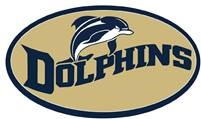 This sheet is for your information only. You will register online with your student ID number and password on Classlink through the Student/Parent Portal.   Please check the GBHS website for more information.**As registration begins and courses begin to reach capacity, students may not be able to register for their first- choice course. However, they may elect to take those courses online through a virtual provider like SRVS or FLVS as an alternative. Students are encouraged to register early to ensure that they are able to select all of the courses that they qualify for and are interested in taking next year. (1) You must register for SIX classes. (2) You will also choose 2 alternate classes in the event you are not placed in your first-choice electives. You will NOT turn in this sheet. Summer assignments will be available on the GBHS website. Applications for Special Electives (AP Capstone, SGA, Newspaper, Yearbook, ITV, Medical Academy, Debate) due dates will vary. These applications must be turned into the teacher in charge of the program/class or to guidance.  Students who do not show proficiency on the FSA ELA or FSA Algebra 1 test may be placed in an Intensive course for remediation. Please check the GBHS website for more information.Course TitleCourse TitleCourse TitleCourse TitlePrerequisite(s) and NotesPrerequisite(s) and NotesPrerequisite(s) and NotesPrerequisite(s) and NotesPrerequisite(s) and NotesPrerequisite(s) and NotesPrerequisite(s) and NotesPrerequisite(s) and NotesPrerequisite(s) and NotesPrerequisite(s) and NotesENGLISH/LANGUAGE ARTS: 4 ELA credits required for graduation ENGLISH/LANGUAGE ARTS: 4 ELA credits required for graduation ENGLISH/LANGUAGE ARTS: 4 ELA credits required for graduation ENGLISH/LANGUAGE ARTS: 4 ELA credits required for graduation ENGLISH/LANGUAGE ARTS: 4 ELA credits required for graduation ENGLISH/LANGUAGE ARTS: 4 ELA credits required for graduation ENGLISH/LANGUAGE ARTS: 4 ELA credits required for graduation ENGLISH/LANGUAGE ARTS: 4 ELA credits required for graduation ENGLISH/LANGUAGE ARTS: 4 ELA credits required for graduation ENGLISH/LANGUAGE ARTS: 4 ELA credits required for graduation ENGLISH/LANGUAGE ARTS: 4 ELA credits required for graduation ENGLISH/LANGUAGE ARTS: 4 ELA credits required for graduation ENGLISH/LANGUAGE ARTS: 4 ELA credits required for graduation ENGLISH/LANGUAGE ARTS: 4 ELA credits required for graduation ENGLISH/LANGUAGE ARTS: 4 ELA credits required for graduation English IIEnglish IIEnglish IIEnglish IIEnglish I English I English I English I English I English I English I English I English I English I English II HonorsEnglish II HonorsEnglish II HonorsEnglish II HonorsEnglish I: 95; English I Hons: 85 Summer assignment requiredEnglish I: 95; English I Hons: 85 Summer assignment requiredEnglish I: 95; English I Hons: 85 Summer assignment requiredEnglish I: 95; English I Hons: 85 Summer assignment requiredEnglish I: 95; English I Hons: 85 Summer assignment requiredEnglish I: 95; English I Hons: 85 Summer assignment requiredEnglish I: 95; English I Hons: 85 Summer assignment requiredEnglish I: 95; English I Hons: 85 Summer assignment requiredEnglish I: 95; English I Hons: 85 Summer assignment requiredEnglish I: 95; English I Hons: 85 Summer assignment requiredEnglish IIIEnglish IIIEnglish IIIEnglish IIIEnglish II English II English II English II English II English II English II English II English II English II AP English Language & CompAP English Language & CompAP English Language & CompAP English Language & CompEnglish II: 95; English II Hons: 90 Summer assignment requiredEnglish II: 95; English II Hons: 90 Summer assignment requiredEnglish II: 95; English II Hons: 90 Summer assignment requiredEnglish II: 95; English II Hons: 90 Summer assignment requiredEnglish II: 95; English II Hons: 90 Summer assignment requiredEnglish II: 95; English II Hons: 90 Summer assignment requiredEnglish II: 95; English II Hons: 90 Summer assignment requiredEnglish II: 95; English II Hons: 90 Summer assignment requiredEnglish II: 95; English II Hons: 90 Summer assignment requiredEnglish II: 95; English II Hons: 90 Summer assignment requiredEnglish IV College ReadinessEnglish IV College ReadinessEnglish IV College ReadinessEnglish IV College ReadinessMust have completed English III; English III Honors or AP English Language. Must have completed English III; English III Honors or AP English Language. Must have completed English III; English III Honors or AP English Language. Must have completed English III; English III Honors or AP English Language. Must have completed English III; English III Honors or AP English Language. Must have completed English III; English III Honors or AP English Language. Must have completed English III; English III Honors or AP English Language. Must have completed English III; English III Honors or AP English Language. Must have completed English III; English III Honors or AP English Language. Must have completed English III; English III Honors or AP English Language. AP English LiteratureAP English LiteratureAP English LiteratureAP English LiteratureAP Eng Lang: 85; Summer assignment requiredAP Eng Lang: 85; Summer assignment requiredAP Eng Lang: 85; Summer assignment requiredAP Eng Lang: 85; Summer assignment requiredAP Eng Lang: 85; Summer assignment requiredAP Eng Lang: 85; Summer assignment requiredAP Eng Lang: 85; Summer assignment requiredAP Eng Lang: 85; Summer assignment requiredAP Eng Lang: 85; Summer assignment requiredAP Eng Lang: 85; Summer assignment requiredEnglish Composition I & II Dual Enrollment English Composition I & II Dual Enrollment English Composition I & II Dual Enrollment English Composition I & II Dual Enrollment 3.0 GPA; Grades 10-12; Qualifying test scores of: PERT Reading 106 and Writing 103 or ACT Reading 19 and English 17 or SAT Reading 440. Pass FSA. MATURE CONTENT.3.0 GPA; Grades 10-12; Qualifying test scores of: PERT Reading 106 and Writing 103 or ACT Reading 19 and English 17 or SAT Reading 440. Pass FSA. MATURE CONTENT.3.0 GPA; Grades 10-12; Qualifying test scores of: PERT Reading 106 and Writing 103 or ACT Reading 19 and English 17 or SAT Reading 440. Pass FSA. MATURE CONTENT.3.0 GPA; Grades 10-12; Qualifying test scores of: PERT Reading 106 and Writing 103 or ACT Reading 19 and English 17 or SAT Reading 440. Pass FSA. MATURE CONTENT.3.0 GPA; Grades 10-12; Qualifying test scores of: PERT Reading 106 and Writing 103 or ACT Reading 19 and English 17 or SAT Reading 440. Pass FSA. MATURE CONTENT.3.0 GPA; Grades 10-12; Qualifying test scores of: PERT Reading 106 and Writing 103 or ACT Reading 19 and English 17 or SAT Reading 440. Pass FSA. MATURE CONTENT.3.0 GPA; Grades 10-12; Qualifying test scores of: PERT Reading 106 and Writing 103 or ACT Reading 19 and English 17 or SAT Reading 440. Pass FSA. MATURE CONTENT.3.0 GPA; Grades 10-12; Qualifying test scores of: PERT Reading 106 and Writing 103 or ACT Reading 19 and English 17 or SAT Reading 440. Pass FSA. MATURE CONTENT.3.0 GPA; Grades 10-12; Qualifying test scores of: PERT Reading 106 and Writing 103 or ACT Reading 19 and English 17 or SAT Reading 440. Pass FSA. MATURE CONTENT.3.0 GPA; Grades 10-12; Qualifying test scores of: PERT Reading 106 and Writing 103 or ACT Reading 19 and English 17 or SAT Reading 440. Pass FSA. MATURE CONTENT.MATHEMATICS: 4 math credits required for graduationMATHEMATICS: 4 math credits required for graduationMATHEMATICS: 4 math credits required for graduationMATHEMATICS: 4 math credits required for graduationMATHEMATICS: 4 math credits required for graduationMATHEMATICS: 4 math credits required for graduationMATHEMATICS: 4 math credits required for graduationMATHEMATICS: 4 math credits required for graduationMATHEMATICS: 4 math credits required for graduationMATHEMATICS: 4 math credits required for graduationMATHEMATICS: 4 math credits required for graduationMATHEMATICS: 4 math credits required for graduationMATHEMATICS: 4 math credits required for graduationMATHEMATICS: 4 math credits required for graduationMATHEMATICS: 4 math credits required for graduationAlgebra I-BAlgebra I-BAlgebra I-BAlgebra I-BAlgebra I-A. EOC Exam will be 30% of the final gradeAlgebra I-A. EOC Exam will be 30% of the final gradeAlgebra I-A. EOC Exam will be 30% of the final gradeAlgebra I-A. EOC Exam will be 30% of the final gradeAlgebra I-A. EOC Exam will be 30% of the final gradeAlgebra I-A. EOC Exam will be 30% of the final gradeAlgebra I-A. EOC Exam will be 30% of the final gradeAlgebra I-A. EOC Exam will be 30% of the final gradeAlgebra I-A. EOC Exam will be 30% of the final gradeAlgebra I-A. EOC Exam will be 30% of the final gradeGeometryGeometryGeometryGeometryAlg 1/Alg 1B or Lib Arts 1. EOC Exam will be 30% of the final grade, Passing score on Alg 1 EOCAlg 1/Alg 1B or Lib Arts 1. EOC Exam will be 30% of the final grade, Passing score on Alg 1 EOCAlg 1/Alg 1B or Lib Arts 1. EOC Exam will be 30% of the final grade, Passing score on Alg 1 EOCAlg 1/Alg 1B or Lib Arts 1. EOC Exam will be 30% of the final grade, Passing score on Alg 1 EOCAlg 1/Alg 1B or Lib Arts 1. EOC Exam will be 30% of the final grade, Passing score on Alg 1 EOCAlg 1/Alg 1B or Lib Arts 1. EOC Exam will be 30% of the final grade, Passing score on Alg 1 EOCAlg 1/Alg 1B or Lib Arts 1. EOC Exam will be 30% of the final grade, Passing score on Alg 1 EOCAlg 1/Alg 1B or Lib Arts 1. EOC Exam will be 30% of the final grade, Passing score on Alg 1 EOCAlg 1/Alg 1B or Lib Arts 1. EOC Exam will be 30% of the final grade, Passing score on Alg 1 EOCAlg 1/Alg 1B or Lib Arts 1. EOC Exam will be 30% of the final grade, Passing score on Alg 1 EOCGeometry HonorsGeometry HonorsGeometry HonorsGeometry HonorsAlg 1 Hons: 90; Alg I: 98, EOC Exam 30% of the final grade; Summer assignments required.Alg 1 Hons: 90; Alg I: 98, EOC Exam 30% of the final grade; Summer assignments required.Alg 1 Hons: 90; Alg I: 98, EOC Exam 30% of the final grade; Summer assignments required.Alg 1 Hons: 90; Alg I: 98, EOC Exam 30% of the final grade; Summer assignments required.Alg 1 Hons: 90; Alg I: 98, EOC Exam 30% of the final grade; Summer assignments required.Alg 1 Hons: 90; Alg I: 98, EOC Exam 30% of the final grade; Summer assignments required.Alg 1 Hons: 90; Alg I: 98, EOC Exam 30% of the final grade; Summer assignments required.Alg 1 Hons: 90; Alg I: 98, EOC Exam 30% of the final grade; Summer assignments required.Alg 1 Hons: 90; Alg I: 98, EOC Exam 30% of the final grade; Summer assignments required.Alg 1 Hons: 90; Alg I: 98, EOC Exam 30% of the final grade; Summer assignments required.Liberal Arts Math 1Liberal Arts Math 1Liberal Arts Math 1Liberal Arts Math 1Algebra 1 or 1-B, no passing score on the Algebra 1 EOC Algebra 1 or 1-B, no passing score on the Algebra 1 EOC Algebra 1 or 1-B, no passing score on the Algebra 1 EOC Algebra 1 or 1-B, no passing score on the Algebra 1 EOC Algebra 1 or 1-B, no passing score on the Algebra 1 EOC Algebra 1 or 1-B, no passing score on the Algebra 1 EOC Algebra 1 or 1-B, no passing score on the Algebra 1 EOC Algebra 1 or 1-B, no passing score on the Algebra 1 EOC Algebra 1 or 1-B, no passing score on the Algebra 1 EOC Algebra 1 or 1-B, no passing score on the Algebra 1 EOC Algebra IIAlgebra IIAlgebra IIAlgebra IIAlgebra: 75 and Geometry: 75 or Geometry Honors 84 or belowAlgebra: 75 and Geometry: 75 or Geometry Honors 84 or belowAlgebra: 75 and Geometry: 75 or Geometry Honors 84 or belowAlgebra: 75 and Geometry: 75 or Geometry Honors 84 or belowAlgebra: 75 and Geometry: 75 or Geometry Honors 84 or belowAlgebra: 75 and Geometry: 75 or Geometry Honors 84 or belowAlgebra: 75 and Geometry: 75 or Geometry Honors 84 or belowAlgebra: 75 and Geometry: 75 or Geometry Honors 84 or belowAlgebra: 75 and Geometry: 75 or Geometry Honors 84 or belowAlgebra: 75 and Geometry: 75 or Geometry Honors 84 or belowAlgebra II HonorsAlgebra II HonorsAlgebra II HonorsAlgebra II HonorsAlgebra Honors: 85 and Geometry Honors: 85 Summer assignments requiredAlgebra Honors: 85 and Geometry Honors: 85 Summer assignments requiredAlgebra Honors: 85 and Geometry Honors: 85 Summer assignments requiredAlgebra Honors: 85 and Geometry Honors: 85 Summer assignments requiredAlgebra Honors: 85 and Geometry Honors: 85 Summer assignments requiredAlgebra Honors: 85 and Geometry Honors: 85 Summer assignments requiredAlgebra Honors: 85 and Geometry Honors: 85 Summer assignments requiredAlgebra Honors: 85 and Geometry Honors: 85 Summer assignments requiredAlgebra Honors: 85 and Geometry Honors: 85 Summer assignments requiredAlgebra Honors: 85 and Geometry Honors: 85 Summer assignments requiredLiberal Arts Math IILiberal Arts Math IILiberal Arts Math IILiberal Arts Math IIGeometry:  74 or belowGeometry:  74 or belowGeometry:  74 or belowGeometry:  74 or belowGeometry:  74 or belowGeometry:  74 or belowGeometry:  74 or belowGeometry:  74 or belowGeometry:  74 or belowGeometry:  74 or belowAdvanced Topics in MathAdvanced Topics in MathAdvanced Topics in MathAdvanced Topics in MathAlgebra II: 70 or aboveAlgebra II: 70 or aboveAlgebra II: 70 or aboveAlgebra II: 70 or aboveAlgebra II: 70 or aboveAlgebra II: 70 or aboveAlgebra II: 70 or aboveAlgebra II: 70 or aboveAlgebra II: 70 or aboveAlgebra II: 70 or aboveMath for College ReadinessMath for College ReadinessMath for College ReadinessMath for College Readiness12th grade 12th grade 12th grade 12th grade 12th grade 12th grade 12th grade 12th grade 12th grade 12th grade Precalculus HonorsPrecalculus HonorsPrecalculus HonorsPrecalculus HonorsAlgebra II Honors: 85; Algebra 2: 98 & teacher rec Summer assignments requiredAlgebra II Honors: 85; Algebra 2: 98 & teacher rec Summer assignments requiredAlgebra II Honors: 85; Algebra 2: 98 & teacher rec Summer assignments requiredAlgebra II Honors: 85; Algebra 2: 98 & teacher rec Summer assignments requiredAlgebra II Honors: 85; Algebra 2: 98 & teacher rec Summer assignments requiredAlgebra II Honors: 85; Algebra 2: 98 & teacher rec Summer assignments requiredAlgebra II Honors: 85; Algebra 2: 98 & teacher rec Summer assignments requiredAlgebra II Honors: 85; Algebra 2: 98 & teacher rec Summer assignments requiredAlgebra II Honors: 85; Algebra 2: 98 & teacher rec Summer assignments requiredAlgebra II Honors: 85; Algebra 2: 98 & teacher rec Summer assignments requiredCollege Algebra & Statistics Dual EnrollmentCollege Algebra & Statistics Dual EnrollmentCollege Algebra & Statistics Dual EnrollmentCollege Algebra & Statistics Dual Enrollment3.0 GPA; Completion of Algebra II and qualifying test scores of: 123 PERT Math or 83 CPT Math or 21 ACT Math or 27.5 SAT Math. Pass FSA ELA.  3.0 GPA; Completion of Algebra II and qualifying test scores of: 123 PERT Math or 83 CPT Math or 21 ACT Math or 27.5 SAT Math. Pass FSA ELA.  3.0 GPA; Completion of Algebra II and qualifying test scores of: 123 PERT Math or 83 CPT Math or 21 ACT Math or 27.5 SAT Math. Pass FSA ELA.  3.0 GPA; Completion of Algebra II and qualifying test scores of: 123 PERT Math or 83 CPT Math or 21 ACT Math or 27.5 SAT Math. Pass FSA ELA.  3.0 GPA; Completion of Algebra II and qualifying test scores of: 123 PERT Math or 83 CPT Math or 21 ACT Math or 27.5 SAT Math. Pass FSA ELA.  3.0 GPA; Completion of Algebra II and qualifying test scores of: 123 PERT Math or 83 CPT Math or 21 ACT Math or 27.5 SAT Math. Pass FSA ELA.  3.0 GPA; Completion of Algebra II and qualifying test scores of: 123 PERT Math or 83 CPT Math or 21 ACT Math or 27.5 SAT Math. Pass FSA ELA.  3.0 GPA; Completion of Algebra II and qualifying test scores of: 123 PERT Math or 83 CPT Math or 21 ACT Math or 27.5 SAT Math. Pass FSA ELA.  3.0 GPA; Completion of Algebra II and qualifying test scores of: 123 PERT Math or 83 CPT Math or 21 ACT Math or 27.5 SAT Math. Pass FSA ELA.  3.0 GPA; Completion of Algebra II and qualifying test scores of: 123 PERT Math or 83 CPT Math or 21 ACT Math or 27.5 SAT Math. Pass FSA ELA.  Plane Trigonometry & Precalculus Dual EnrollmentPlane Trigonometry & Precalculus Dual EnrollmentPlane Trigonometry & Precalculus Dual EnrollmentPlane Trigonometry & Precalculus Dual Enrollment3.0 GPA; Completion of College Algebra or qualifying test scores of: 24 ACT Math or 30 SAT Math. Pass FSA 3.0 GPA; Completion of College Algebra or qualifying test scores of: 24 ACT Math or 30 SAT Math. Pass FSA 3.0 GPA; Completion of College Algebra or qualifying test scores of: 24 ACT Math or 30 SAT Math. Pass FSA 3.0 GPA; Completion of College Algebra or qualifying test scores of: 24 ACT Math or 30 SAT Math. Pass FSA 3.0 GPA; Completion of College Algebra or qualifying test scores of: 24 ACT Math or 30 SAT Math. Pass FSA 3.0 GPA; Completion of College Algebra or qualifying test scores of: 24 ACT Math or 30 SAT Math. Pass FSA 3.0 GPA; Completion of College Algebra or qualifying test scores of: 24 ACT Math or 30 SAT Math. Pass FSA 3.0 GPA; Completion of College Algebra or qualifying test scores of: 24 ACT Math or 30 SAT Math. Pass FSA 3.0 GPA; Completion of College Algebra or qualifying test scores of: 24 ACT Math or 30 SAT Math. Pass FSA 3.0 GPA; Completion of College Algebra or qualifying test scores of: 24 ACT Math or 30 SAT Math. Pass FSA AP Calculus ABAP Calculus ABAP Calculus ABAP Calculus ABPrecalculus Honors: 85. Summer assignments requiredPrecalculus Honors: 85. Summer assignments requiredPrecalculus Honors: 85. Summer assignments requiredPrecalculus Honors: 85. Summer assignments requiredPrecalculus Honors: 85. Summer assignments requiredPrecalculus Honors: 85. Summer assignments requiredPrecalculus Honors: 85. Summer assignments requiredPrecalculus Honors: 85. Summer assignments requiredPrecalculus Honors: 85. Summer assignments requiredPrecalculus Honors: 85. Summer assignments requiredAP Calculus BCAP Calculus BCAP Calculus BCAP Calculus BCPrecalculus Honors: 95; AP Calculus AB: 85. Summer assignments requiredPrecalculus Honors: 95; AP Calculus AB: 85. Summer assignments requiredPrecalculus Honors: 95; AP Calculus AB: 85. Summer assignments requiredPrecalculus Honors: 95; AP Calculus AB: 85. Summer assignments requiredPrecalculus Honors: 95; AP Calculus AB: 85. Summer assignments requiredPrecalculus Honors: 95; AP Calculus AB: 85. Summer assignments requiredPrecalculus Honors: 95; AP Calculus AB: 85. Summer assignments requiredPrecalculus Honors: 95; AP Calculus AB: 85. Summer assignments requiredPrecalculus Honors: 95; AP Calculus AB: 85. Summer assignments requiredPrecalculus Honors: 95; AP Calculus AB: 85. Summer assignments requiredAP StatisticsAP StatisticsAP StatisticsAP StatisticsPrecalculus Honors: 85 or DE Statistics 90. Summer assignments requiredPrecalculus Honors: 85 or DE Statistics 90. Summer assignments requiredPrecalculus Honors: 85 or DE Statistics 90. Summer assignments requiredPrecalculus Honors: 85 or DE Statistics 90. Summer assignments requiredPrecalculus Honors: 85 or DE Statistics 90. Summer assignments requiredPrecalculus Honors: 85 or DE Statistics 90. Summer assignments requiredPrecalculus Honors: 85 or DE Statistics 90. Summer assignments requiredPrecalculus Honors: 85 or DE Statistics 90. Summer assignments requiredPrecalculus Honors: 85 or DE Statistics 90. Summer assignments requiredPrecalculus Honors: 85 or DE Statistics 90. Summer assignments requiredSCIENCE, $10 lab fee for all science classes: 3 Science credits required for graduationSCIENCE, $10 lab fee for all science classes: 3 Science credits required for graduationSCIENCE, $10 lab fee for all science classes: 3 Science credits required for graduationSCIENCE, $10 lab fee for all science classes: 3 Science credits required for graduationSCIENCE, $10 lab fee for all science classes: 3 Science credits required for graduationSCIENCE, $10 lab fee for all science classes: 3 Science credits required for graduationSCIENCE, $10 lab fee for all science classes: 3 Science credits required for graduationSCIENCE, $10 lab fee for all science classes: 3 Science credits required for graduationSCIENCE, $10 lab fee for all science classes: 3 Science credits required for graduationSCIENCE, $10 lab fee for all science classes: 3 Science credits required for graduationSCIENCE, $10 lab fee for all science classes: 3 Science credits required for graduationSCIENCE, $10 lab fee for all science classes: 3 Science credits required for graduationSCIENCE, $10 lab fee for all science classes: 3 Science credits required for graduationSCIENCE, $10 lab fee for all science classes: 3 Science credits required for graduationSCIENCE, $10 lab fee for all science classes: 3 Science credits required for graduationBiology Biology Biology Biology Grade 10; EOC Exam will be 30% of the final gradeGrade 10; EOC Exam will be 30% of the final gradeGrade 10; EOC Exam will be 30% of the final gradeGrade 10; EOC Exam will be 30% of the final gradeGrade 10; EOC Exam will be 30% of the final gradeGrade 10; EOC Exam will be 30% of the final gradeGrade 10; EOC Exam will be 30% of the final gradeGrade 10; EOC Exam will be 30% of the final gradeGrade 10; EOC Exam will be 30% of the final gradeGrade 10; EOC Exam will be 30% of the final gradeChemistry IChemistry IChemistry IChemistry IGrade 10, Algebra I: 90; BiologyGrade 10, Algebra I: 90; BiologyGrade 10, Algebra I: 90; BiologyGrade 10, Algebra I: 90; BiologyGrade 10, Algebra I: 90; BiologyGrade 10, Algebra I: 90; BiologyGrade 10, Algebra I: 90; BiologyGrade 10, Algebra I: 90; BiologyGrade 10, Algebra I: 90; BiologyGrade 10, Algebra I: 90; BiologyChemistry I HonorsChemistry I HonorsChemistry I HonorsChemistry I HonorsGrade 10, Algebra I Honors: 90; Biology or Biology HonorsGrade 10, Algebra I Honors: 90; Biology or Biology HonorsGrade 10, Algebra I Honors: 90; Biology or Biology HonorsGrade 10, Algebra I Honors: 90; Biology or Biology HonorsGrade 10, Algebra I Honors: 90; Biology or Biology HonorsGrade 10, Algebra I Honors: 90; Biology or Biology HonorsGrade 10, Algebra I Honors: 90; Biology or Biology HonorsGrade 10, Algebra I Honors: 90; Biology or Biology HonorsGrade 10, Algebra I Honors: 90; Biology or Biology HonorsGrade 10, Algebra I Honors: 90; Biology or Biology HonorsMarine Science IMarine Science IMarine Science IMarine Science IGrades 11-12Grades 11-12Grades 11-12Grades 11-12Grades 11-12Grades 11-12Grades 11-12Grades 11-12Grades 11-12Grades 11-12Marine Science 1 HonorsMarine Science 1 HonorsMarine Science 1 HonorsMarine Science 1 HonorsGrades 11-12, Biology I: 85 or Biology I Honors: 75Grades 11-12, Biology I: 85 or Biology I Honors: 75Grades 11-12, Biology I: 85 or Biology I Honors: 75Grades 11-12, Biology I: 85 or Biology I Honors: 75Grades 11-12, Biology I: 85 or Biology I Honors: 75Grades 11-12, Biology I: 85 or Biology I Honors: 75Grades 11-12, Biology I: 85 or Biology I Honors: 75Grades 11-12, Biology I: 85 or Biology I Honors: 75Grades 11-12, Biology I: 85 or Biology I Honors: 75Grades 11-12, Biology I: 85 or Biology I Honors: 75Earth/Space ScienceEarth/Space ScienceEarth/Space ScienceEarth/Space ScienceGrades 11-12Grades 11-12Grades 11-12Grades 11-12Grades 11-12Grades 11-12Grades 11-12Grades 11-12Grades 11-12Grades 11-12Anatomy/Physiology HonorsAnatomy/Physiology HonorsAnatomy/Physiology HonorsAnatomy/Physiology HonorsGrades11-12, Biology I Honors: 75 or Biology I: 85Grades11-12, Biology I Honors: 75 or Biology I: 85Grades11-12, Biology I Honors: 75 or Biology I: 85Grades11-12, Biology I Honors: 75 or Biology I: 85Grades11-12, Biology I Honors: 75 or Biology I: 85Grades11-12, Biology I Honors: 75 or Biology I: 85Grades11-12, Biology I Honors: 75 or Biology I: 85Grades11-12, Biology I Honors: 75 or Biology I: 85Grades11-12, Biology I Honors: 75 or Biology I: 85Grades11-12, Biology I Honors: 75 or Biology I: 85AP Biology AP Biology AP Biology AP Biology Grades 10-12, Bio Hons: 80; must have taken or be co-enrolled in Chemistry Honors.Grades 10-12, Bio Hons: 80; must have taken or be co-enrolled in Chemistry Honors.Grades 10-12, Bio Hons: 80; must have taken or be co-enrolled in Chemistry Honors.Grades 10-12, Bio Hons: 80; must have taken or be co-enrolled in Chemistry Honors.Grades 10-12, Bio Hons: 80; must have taken or be co-enrolled in Chemistry Honors.Grades 10-12, Bio Hons: 80; must have taken or be co-enrolled in Chemistry Honors.Grades 10-12, Bio Hons: 80; must have taken or be co-enrolled in Chemistry Honors.Grades 10-12, Bio Hons: 80; must have taken or be co-enrolled in Chemistry Honors.Grades 10-12, Bio Hons: 80; must have taken or be co-enrolled in Chemistry Honors.Grades 10-12, Bio Hons: 80; must have taken or be co-enrolled in Chemistry Honors.AP Chemistry AP Chemistry AP Chemistry AP Chemistry Grades 11-12, Chem I Hons: 90; must have taken or be co-enrolled in Algebra II Hons.Grades 11-12, Chem I Hons: 90; must have taken or be co-enrolled in Algebra II Hons.Grades 11-12, Chem I Hons: 90; must have taken or be co-enrolled in Algebra II Hons.Grades 11-12, Chem I Hons: 90; must have taken or be co-enrolled in Algebra II Hons.Grades 11-12, Chem I Hons: 90; must have taken or be co-enrolled in Algebra II Hons.Grades 11-12, Chem I Hons: 90; must have taken or be co-enrolled in Algebra II Hons.Grades 11-12, Chem I Hons: 90; must have taken or be co-enrolled in Algebra II Hons.Grades 11-12, Chem I Hons: 90; must have taken or be co-enrolled in Algebra II Hons.Grades 11-12, Chem I Hons: 90; must have taken or be co-enrolled in Algebra II Hons.Grades 11-12, Chem I Hons: 90; must have taken or be co-enrolled in Algebra II Hons.Physics IPhysics IPhysics IPhysics IGrades 11-12, Must have taken or be co-enrolled in Algebra IIGrades 11-12, Must have taken or be co-enrolled in Algebra IIGrades 11-12, Must have taken or be co-enrolled in Algebra IIGrades 11-12, Must have taken or be co-enrolled in Algebra IIGrades 11-12, Must have taken or be co-enrolled in Algebra IIGrades 11-12, Must have taken or be co-enrolled in Algebra IIGrades 11-12, Must have taken or be co-enrolled in Algebra IIGrades 11-12, Must have taken or be co-enrolled in Algebra IIGrades 11-12, Must have taken or be co-enrolled in Algebra IIGrades 11-12, Must have taken or be co-enrolled in Algebra IIPhysics I HonorsPhysics I HonorsPhysics I HonorsPhysics I HonorsGrades 11-12, Alg. II: 80Grades 11-12, Alg. II: 80Grades 11-12, Alg. II: 80Grades 11-12, Alg. II: 80Grades 11-12, Alg. II: 80Grades 11-12, Alg. II: 80Grades 11-12, Alg. II: 80Grades 11-12, Alg. II: 80Grades 11-12, Alg. II: 80Grades 11-12, Alg. II: 80Physics II HonorsPhysics II HonorsPhysics II HonorsPhysics II HonorsPhysics I Honors 80; Physics I Honors 80; Physics I Honors 80; Physics I Honors 80; Physics I Honors 80; Physics I Honors 80; Physics I Honors 80; Physics I Honors 80; Physics I Honors 80; Physics I Honors 80; AP Environmental ScienceAP Environmental ScienceAP Environmental ScienceAP Environmental ScienceGrades 11-12: Biology 85; Biology Honors 75. Summer assignments requiredGrades 11-12: Biology 85; Biology Honors 75. Summer assignments requiredGrades 11-12: Biology 85; Biology Honors 75. Summer assignments requiredGrades 11-12: Biology 85; Biology Honors 75. Summer assignments requiredGrades 11-12: Biology 85; Biology Honors 75. Summer assignments requiredGrades 11-12: Biology 85; Biology Honors 75. Summer assignments requiredGrades 11-12: Biology 85; Biology Honors 75. Summer assignments requiredGrades 11-12: Biology 85; Biology Honors 75. Summer assignments requiredGrades 11-12: Biology 85; Biology Honors 75. Summer assignments requiredGrades 11-12: Biology 85; Biology Honors 75. Summer assignments requiredACADEMY FOR HEALTH AND MEDICAL PROFESSIONSACADEMY FOR HEALTH AND MEDICAL PROFESSIONSACADEMY FOR HEALTH AND MEDICAL PROFESSIONSACADEMY FOR HEALTH AND MEDICAL PROFESSIONSACADEMY FOR HEALTH AND MEDICAL PROFESSIONSACADEMY FOR HEALTH AND MEDICAL PROFESSIONSACADEMY FOR HEALTH AND MEDICAL PROFESSIONSACADEMY FOR HEALTH AND MEDICAL PROFESSIONSACADEMY FOR HEALTH AND MEDICAL PROFESSIONSACADEMY FOR HEALTH AND MEDICAL PROFESSIONSACADEMY FOR HEALTH AND MEDICAL PROFESSIONSACADEMY FOR HEALTH AND MEDICAL PROFESSIONSACADEMY FOR HEALTH AND MEDICAL PROFESSIONSACADEMY FOR HEALTH AND MEDICAL PROFESSIONSACADEMY FOR HEALTH AND MEDICAL PROFESSIONSHealth Science Anatomy & Physiology HonorsHealth Science Anatomy & Physiology HonorsHealth Science Anatomy & Physiology HonorsHealth Science Anatomy & Physiology HonorsHealth Science Anatomy & Physiology HonorsHealth Science Anatomy & Physiology HonorsHealth Science Anatomy & Physiology HonorsHealth Science Anatomy & Physiology HonorsHealth Science Anatomy & Physiology HonorsMedical Skills and Services and teacher approval.Medical Skills and Services and teacher approval.Medical Skills and Services and teacher approval.Medical Skills and Services and teacher approval.Medical Skills and Services and teacher approval.Health Science 2 HonorsHealth Science 2 HonorsHealth Science 2 HonorsHealth Science 2 HonorsHealth Science Anatomy & Physiology Honors and teacher approval.Health Science Anatomy & Physiology Honors and teacher approval.Health Science Anatomy & Physiology Honors and teacher approval.Health Science Anatomy & Physiology Honors and teacher approval.Health Science Anatomy & Physiology Honors and teacher approval.Health Science Anatomy & Physiology Honors and teacher approval.Health Science Anatomy & Physiology Honors and teacher approval.Health Science Anatomy & Physiology Honors and teacher approval.Health Science Anatomy & Physiology Honors and teacher approval.Health Science Anatomy & Physiology Honors and teacher approval.Nursing Assistant 3 HonorsNursing Assistant 3 HonorsNursing Assistant 3 HonorsNursing Assistant 3 HonorsHealth Science 2 and teacher approval.Health Science 2 and teacher approval.Health Science 2 and teacher approval.Health Science 2 and teacher approval.Health Science 2 and teacher approval.Health Science 2 and teacher approval.Health Science 2 and teacher approval.Health Science 2 and teacher approval.Health Science 2 and teacher approval.Health Science 2 and teacher approval.SOCIAL STUDIES: 3 specific social studies credits required for graduationSOCIAL STUDIES: 3 specific social studies credits required for graduationSOCIAL STUDIES: 3 specific social studies credits required for graduationSOCIAL STUDIES: 3 specific social studies credits required for graduationSOCIAL STUDIES: 3 specific social studies credits required for graduationSOCIAL STUDIES: 3 specific social studies credits required for graduationSOCIAL STUDIES: 3 specific social studies credits required for graduationSOCIAL STUDIES: 3 specific social studies credits required for graduationSOCIAL STUDIES: 3 specific social studies credits required for graduationSOCIAL STUDIES: 3 specific social studies credits required for graduationSOCIAL STUDIES: 3 specific social studies credits required for graduationSOCIAL STUDIES: 3 specific social studies credits required for graduationSOCIAL STUDIES: 3 specific social studies credits required for graduationSOCIAL STUDIES: 3 specific social studies credits required for graduationSOCIAL STUDIES: 3 specific social studies credits required for graduationWorld HistoryWorld HistoryWorld HistoryWorld HistoryGrade 10Grade 10Grade 10Grade 10Grade 10Grade 10Grade 10Grade 10Grade 10Grade 10World History HonorsWorld History HonorsWorld History HonorsWorld History HonorsGrade 10: English I 95, English I Hons 90 Grade 10: English I 95, English I Hons 90 Grade 10: English I 95, English I Hons 90 Grade 10: English I 95, English I Hons 90 Grade 10: English I 95, English I Hons 90 Grade 10: English I 95, English I Hons 90 Grade 10: English I 95, English I Hons 90 Grade 10: English I 95, English I Hons 90 Grade 10: English I 95, English I Hons 90 Grade 10: English I 95, English I Hons 90 AP World HistoryAP World HistoryAP World HistoryAP World HistoryGrade 10: English 1 Honors: 90 or AP Human Geo: 85Grade 10: English 1 Honors: 90 or AP Human Geo: 85Grade 10: English 1 Honors: 90 or AP Human Geo: 85Grade 10: English 1 Honors: 90 or AP Human Geo: 85Grade 10: English 1 Honors: 90 or AP Human Geo: 85Grade 10: English 1 Honors: 90 or AP Human Geo: 85Grade 10: English 1 Honors: 90 or AP Human Geo: 85Grade 10: English 1 Honors: 90 or AP Human Geo: 85Grade 10: English 1 Honors: 90 or AP Human Geo: 85Grade 10: English 1 Honors: 90 or AP Human Geo: 85U.S. HistoryU.S. HistoryU.S. HistoryU.S. HistoryMust have taken World History; EOC Exam will be 30% of the final gradeMust have taken World History; EOC Exam will be 30% of the final gradeMust have taken World History; EOC Exam will be 30% of the final gradeMust have taken World History; EOC Exam will be 30% of the final gradeMust have taken World History; EOC Exam will be 30% of the final gradeMust have taken World History; EOC Exam will be 30% of the final gradeMust have taken World History; EOC Exam will be 30% of the final gradeMust have taken World History; EOC Exam will be 30% of the final gradeMust have taken World History; EOC Exam will be 30% of the final gradeMust have taken World History; EOC Exam will be 30% of the final gradeU.S. History HonorsU.S. History HonorsU.S. History HonorsU.S. History HonorsWorld History Honors 85 or World History 90World History Honors 85 or World History 90World History Honors 85 or World History 90World History Honors 85 or World History 90World History Honors 85 or World History 90World History Honors 85 or World History 90World History Honors 85 or World History 90World History Honors 85 or World History 90World History Honors 85 or World History 90World History Honors 85 or World History 90AP U.S. HistoryAP U.S. HistoryAP U.S. HistoryAP U.S. HistoryWorld History H: 85; AP World History: 80 World History H: 85; AP World History: 80 World History H: 85; AP World History: 80 World History H: 85; AP World History: 80 World History H: 85; AP World History: 80 World History H: 85; AP World History: 80 World History H: 85; AP World History: 80 World History H: 85; AP World History: 80 World History H: 85; AP World History: 80 World History H: 85; AP World History: 80 U.S. Gov/Econ with Financial LiteracyU.S. Gov/Econ with Financial LiteracyU.S. Gov/Econ with Financial LiteracyU.S. Gov/Econ with Financial LiteracyU.S. Gov/Econ with Financial LiteracyU.S. Gov/Econ with Financial LiteracyU.S. Gov/Econ with Financial LiteracyU.S. Gov/Econ with Financial LiteracyU.S. Gov/Econ with Financial LiteracyU.S. Gov/Econ with Financial LiteracyU.S. Gov/Econ with Financial LiteracyU.S. HistoryU.S. HistoryU.S. HistoryU.S. Gov Hons/Econ with Financial Literacy HonsU.S. Gov Hons/Econ with Financial Literacy HonsU.S. Gov Hons/Econ with Financial Literacy HonsU.S. Gov Hons/Econ with Financial Literacy HonsU.S. Gov Hons/Econ with Financial Literacy HonsU.S. Gov Hons/Econ with Financial Literacy HonsU.S. Gov Hons/Econ with Financial Literacy HonsU.S. Gov Hons/Econ with Financial Literacy HonsU.S. Gov Hons/Econ with Financial Literacy HonsU.S. Gov Hons/Econ with Financial Literacy HonsU.S. Gov Hons/Econ with Financial Literacy HonsU.S. History: 90; U.S. History Honors: 85; AP US History 80U.S. History: 90; U.S. History Honors: 85; AP US History 80U.S. History: 90; U.S. History Honors: 85; AP US History 80AP U.S. Govt & Politics/AP Comparative Gov & PoliticsAP U.S. Govt & Politics/AP Comparative Gov & PoliticsAP U.S. Govt & Politics/AP Comparative Gov & PoliticsAP U.S. Govt & Politics/AP Comparative Gov & PoliticsAP U.S. Govt & Politics/AP Comparative Gov & PoliticsAP U.S. Govt & Politics/AP Comparative Gov & PoliticsAP U.S. Govt & Politics/AP Comparative Gov & PoliticsAP U.S. Govt & Politics/AP Comparative Gov & PoliticsAP U.S. Govt & Politics/AP Comparative Gov & PoliticsAP U.S. Govt & Politics/AP Comparative Gov & PoliticsAP U.S. Govt & Politics/AP Comparative Gov & PoliticsU.S. History Honors: 85; AP U.S. History: 80U.S. History Honors: 85; AP U.S. History: 80U.S. History Honors: 85; AP U.S. History: 80AP Microeconomics/AP MacroeconomicsAP Microeconomics/AP MacroeconomicsAP Microeconomics/AP MacroeconomicsAP Microeconomics/AP MacroeconomicsAP Microeconomics/AP MacroeconomicsAP Microeconomics/AP MacroeconomicsAP Microeconomics/AP MacroeconomicsAP Microeconomics/AP MacroeconomicsAP Microeconomics/AP MacroeconomicsAP Microeconomics/AP MacroeconomicsAP Microeconomics/AP MacroeconomicsU.S. History Honors: 85; AP U.S. History: 80U.S. History Honors: 85; AP U.S. History: 80U.S. History Honors: 85; AP U.S. History: 80AP U.S. Gov & Politics/AP MacroeconomicsAP U.S. Gov & Politics/AP MacroeconomicsAP U.S. Gov & Politics/AP MacroeconomicsAP U.S. Gov & Politics/AP MacroeconomicsAP U.S. Gov & Politics/AP MacroeconomicsAP U.S. Gov & Politics/AP MacroeconomicsAP U.S. Gov & Politics/AP MacroeconomicsAP U.S. Gov & Politics/AP MacroeconomicsAP U.S. Gov & Politics/AP MacroeconomicsAP U.S. Gov & Politics/AP MacroeconomicsAP U.S. Gov & Politics/AP MacroeconomicsU.S. History Honors: 85; AP U.S. History: 80U.S. History Honors: 85; AP U.S. History: 80U.S. History Honors: 85; AP U.S. History: 80VISUAL ARTS - $20-$40 fee for all art classes can be paid at My School Bucks VISUAL ARTS - $20-$40 fee for all art classes can be paid at My School Bucks VISUAL ARTS - $20-$40 fee for all art classes can be paid at My School Bucks VISUAL ARTS - $20-$40 fee for all art classes can be paid at My School Bucks VISUAL ARTS - $20-$40 fee for all art classes can be paid at My School Bucks VISUAL ARTS - $20-$40 fee for all art classes can be paid at My School Bucks VISUAL ARTS - $20-$40 fee for all art classes can be paid at My School Bucks VISUAL ARTS - $20-$40 fee for all art classes can be paid at My School Bucks VISUAL ARTS - $20-$40 fee for all art classes can be paid at My School Bucks VISUAL ARTS - $20-$40 fee for all art classes can be paid at My School Bucks VISUAL ARTS - $20-$40 fee for all art classes can be paid at My School Bucks VISUAL ARTS - $20-$40 fee for all art classes can be paid at My School Bucks VISUAL ARTS - $20-$40 fee for all art classes can be paid at My School Bucks VISUAL ARTS - $20-$40 fee for all art classes can be paid at My School Bucks VISUAL ARTS - $20-$40 fee for all art classes can be paid at My School Bucks Art 1Art 1Art 1Art 1This fun STEAM course satisfies the Fine Arts requirement.This fun STEAM course satisfies the Fine Arts requirement.This fun STEAM course satisfies the Fine Arts requirement.This fun STEAM course satisfies the Fine Arts requirement.This fun STEAM course satisfies the Fine Arts requirement.This fun STEAM course satisfies the Fine Arts requirement.This fun STEAM course satisfies the Fine Arts requirement.This fun STEAM course satisfies the Fine Arts requirement.This fun STEAM course satisfies the Fine Arts requirement.This fun STEAM course satisfies the Fine Arts requirement.2D Art 22D Art 22D Art 22D Art 2Art 1: 90 and teacher permissionArt 1: 90 and teacher permissionArt 1: 90 and teacher permissionArt 1: 90 and teacher permissionArt 1: 90 and teacher permissionArt 1: 90 and teacher permissionArt 1: 90 and teacher permissionArt 1: 90 and teacher permissionArt 1: 90 and teacher permissionArt 1: 90 and teacher permission2D Art 3 Honors2D Art 3 Honors2D Art 3 Honors2D Art 3 Honors2D Art 2: 90 and teacher permission2D Art 2: 90 and teacher permission2D Art 2: 90 and teacher permission2D Art 2: 90 and teacher permission2D Art 2: 90 and teacher permission2D Art 2: 90 and teacher permission2D Art 2: 90 and teacher permission2D Art 2: 90 and teacher permission2D Art 2: 90 and teacher permission2D Art 2: 90 and teacher permission2D Portfolio Development Hons2D Portfolio Development Hons2D Portfolio Development Hons2D Portfolio Development Hons2D Art 3: 90 and teacher permission2D Art 3: 90 and teacher permission2D Art 3: 90 and teacher permission2D Art 3: 90 and teacher permission2D Art 3: 90 and teacher permission2D Art 3: 90 and teacher permission2D Art 3: 90 and teacher permission2D Art 3: 90 and teacher permission2D Art 3: 90 and teacher permission2D Art 3: 90 and teacher permissionAP 2D Design  AP 2D Design  AP 2D Design  AP 2D Design  2D Art 3: 90 and teacher permission2D Art 3: 90 and teacher permission2D Art 3: 90 and teacher permission2D Art 3: 90 and teacher permission2D Art 3: 90 and teacher permission2D Art 3: 90 and teacher permission2D Art 3: 90 and teacher permission2D Art 3: 90 and teacher permission2D Art 3: 90 and teacher permission2D Art 3: 90 and teacher permissionDrawing 1Drawing 1Drawing 1Drawing 1Must also be in 2D Portfolio Development or AP 2D Design and teacher permissionMust also be in 2D Portfolio Development or AP 2D Design and teacher permissionMust also be in 2D Portfolio Development or AP 2D Design and teacher permissionMust also be in 2D Portfolio Development or AP 2D Design and teacher permissionMust also be in 2D Portfolio Development or AP 2D Design and teacher permissionMust also be in 2D Portfolio Development or AP 2D Design and teacher permissionMust also be in 2D Portfolio Development or AP 2D Design and teacher permissionMust also be in 2D Portfolio Development or AP 2D Design and teacher permissionMust also be in 2D Portfolio Development or AP 2D Design and teacher permissionMust also be in 2D Portfolio Development or AP 2D Design and teacher permissionDrawing 2Drawing 2Drawing 2Drawing 2Must also be in 2D Portfolio Development or AP 2D Design and teacher permissionMust also be in 2D Portfolio Development or AP 2D Design and teacher permissionMust also be in 2D Portfolio Development or AP 2D Design and teacher permissionMust also be in 2D Portfolio Development or AP 2D Design and teacher permissionMust also be in 2D Portfolio Development or AP 2D Design and teacher permissionMust also be in 2D Portfolio Development or AP 2D Design and teacher permissionMust also be in 2D Portfolio Development or AP 2D Design and teacher permissionMust also be in 2D Portfolio Development or AP 2D Design and teacher permissionMust also be in 2D Portfolio Development or AP 2D Design and teacher permissionMust also be in 2D Portfolio Development or AP 2D Design and teacher permission3D Art 23D Art 23D Art 23D Art 2Art 1: 90 and teacher permissionArt 1: 90 and teacher permissionArt 1: 90 and teacher permissionArt 1: 90 and teacher permissionArt 1: 90 and teacher permissionArt 1: 90 and teacher permissionArt 1: 90 and teacher permissionArt 1: 90 and teacher permissionArt 1: 90 and teacher permissionArt 1: 90 and teacher permission3D Art 3 Honors3D Art 3 Honors3D Art 3 Honors3D Art 3 Honors3D Art 2: 90 and teacher permission3D Art 2: 90 and teacher permission3D Art 2: 90 and teacher permission3D Art 2: 90 and teacher permission3D Art 2: 90 and teacher permission3D Art 2: 90 and teacher permission3D Art 2: 90 and teacher permission3D Art 2: 90 and teacher permission3D Art 2: 90 and teacher permission3D Art 2: 90 and teacher permission3D Portfolio Development Hons3D Portfolio Development Hons3D Portfolio Development Hons3D Portfolio Development Hons3D Art 3: 90 and teacher permission3D Art 3: 90 and teacher permission3D Art 3: 90 and teacher permission3D Art 3: 90 and teacher permission3D Art 3: 90 and teacher permission3D Art 3: 90 and teacher permission3D Art 3: 90 and teacher permission3D Art 3: 90 and teacher permission3D Art 3: 90 and teacher permission3D Art 3: 90 and teacher permissionAP 3D DesignAP 3D DesignAP 3D DesignAP 3D Design3D Art 3: 90 and teacher permission3D Art 3: 90 and teacher permission3D Art 3: 90 and teacher permission3D Art 3: 90 and teacher permission3D Art 3: 90 and teacher permission3D Art 3: 90 and teacher permission3D Art 3: 90 and teacher permission3D Art 3: 90 and teacher permission3D Art 3: 90 and teacher permission3D Art 3: 90 and teacher permissionCeramics & Pottery 1Ceramics & Pottery 1Ceramics & Pottery 1Ceramics & Pottery 1Must also be in 3D Portfolio Development or AP 3D Design and teacher permissionMust also be in 3D Portfolio Development or AP 3D Design and teacher permissionMust also be in 3D Portfolio Development or AP 3D Design and teacher permissionMust also be in 3D Portfolio Development or AP 3D Design and teacher permissionMust also be in 3D Portfolio Development or AP 3D Design and teacher permissionMust also be in 3D Portfolio Development or AP 3D Design and teacher permissionMust also be in 3D Portfolio Development or AP 3D Design and teacher permissionMust also be in 3D Portfolio Development or AP 3D Design and teacher permissionMust also be in 3D Portfolio Development or AP 3D Design and teacher permissionMust also be in 3D Portfolio Development or AP 3D Design and teacher permissionCeramics & Pottery 2Ceramics & Pottery 2Ceramics & Pottery 2Ceramics & Pottery 2Must also be in 3D Portfolio Development or AP 3D Design and teacher permissionMust also be in 3D Portfolio Development or AP 3D Design and teacher permissionMust also be in 3D Portfolio Development or AP 3D Design and teacher permissionMust also be in 3D Portfolio Development or AP 3D Design and teacher permissionMust also be in 3D Portfolio Development or AP 3D Design and teacher permissionMust also be in 3D Portfolio Development or AP 3D Design and teacher permissionMust also be in 3D Portfolio Development or AP 3D Design and teacher permissionMust also be in 3D Portfolio Development or AP 3D Design and teacher permissionMust also be in 3D Portfolio Development or AP 3D Design and teacher permissionMust also be in 3D Portfolio Development or AP 3D Design and teacher permissionINSTRUMENTAL ARTS- Band fees will be collected through My Fair Share DonahooV@santarosa.k12.fl.usINSTRUMENTAL ARTS- Band fees will be collected through My Fair Share DonahooV@santarosa.k12.fl.usINSTRUMENTAL ARTS- Band fees will be collected through My Fair Share DonahooV@santarosa.k12.fl.usINSTRUMENTAL ARTS- Band fees will be collected through My Fair Share DonahooV@santarosa.k12.fl.usINSTRUMENTAL ARTS- Band fees will be collected through My Fair Share DonahooV@santarosa.k12.fl.usINSTRUMENTAL ARTS- Band fees will be collected through My Fair Share DonahooV@santarosa.k12.fl.usINSTRUMENTAL ARTS- Band fees will be collected through My Fair Share DonahooV@santarosa.k12.fl.usINSTRUMENTAL ARTS- Band fees will be collected through My Fair Share DonahooV@santarosa.k12.fl.usINSTRUMENTAL ARTS- Band fees will be collected through My Fair Share DonahooV@santarosa.k12.fl.usINSTRUMENTAL ARTS- Band fees will be collected through My Fair Share DonahooV@santarosa.k12.fl.usINSTRUMENTAL ARTS- Band fees will be collected through My Fair Share DonahooV@santarosa.k12.fl.usINSTRUMENTAL ARTS- Band fees will be collected through My Fair Share DonahooV@santarosa.k12.fl.usINSTRUMENTAL ARTS- Band fees will be collected through My Fair Share DonahooV@santarosa.k12.fl.usINSTRUMENTAL ARTS- Band fees will be collected through My Fair Share DonahooV@santarosa.k12.fl.usINSTRUMENTAL ARTS- Band fees will be collected through My Fair Share DonahooV@santarosa.k12.fl.usBand 1,2,3,4Students will audition to be placed in Concert, Symphonic or Percussion based on skill. All members are to participate in Full Band Music Rehearsals and Full Band Camp July 15-26 Students will audition to be placed in Concert, Symphonic or Percussion based on skill. All members are to participate in Full Band Music Rehearsals and Full Band Camp July 15-26 Students will audition to be placed in Concert, Symphonic or Percussion based on skill. All members are to participate in Full Band Music Rehearsals and Full Band Camp July 15-26 Students will audition to be placed in Concert, Symphonic or Percussion based on skill. All members are to participate in Full Band Music Rehearsals and Full Band Camp July 15-26 Students will audition to be placed in Concert, Symphonic or Percussion based on skill. All members are to participate in Full Band Music Rehearsals and Full Band Camp July 15-26 Students will audition to be placed in Concert, Symphonic or Percussion based on skill. All members are to participate in Full Band Music Rehearsals and Full Band Camp July 15-26 Students will audition to be placed in Concert, Symphonic or Percussion based on skill. All members are to participate in Full Band Music Rehearsals and Full Band Camp July 15-26 Students will audition to be placed in Concert, Symphonic or Percussion based on skill. All members are to participate in Full Band Music Rehearsals and Full Band Camp July 15-26 Students will audition to be placed in Concert, Symphonic or Percussion based on skill. All members are to participate in Full Band Music Rehearsals and Full Band Camp July 15-26 Students will audition to be placed in Concert, Symphonic or Percussion based on skill. All members are to participate in Full Band Music Rehearsals and Full Band Camp July 15-26 Students will audition to be placed in Concert, Symphonic or Percussion based on skill. All members are to participate in Full Band Music Rehearsals and Full Band Camp July 15-26 Students will audition to be placed in Concert, Symphonic or Percussion based on skill. All members are to participate in Full Band Music Rehearsals and Full Band Camp July 15-26 Students will audition to be placed in Concert, Symphonic or Percussion based on skill. All members are to participate in Full Band Music Rehearsals and Full Band Camp July 15-26 Jazz BandJazz BandJazz BandJazz BandMust also be enrolled in another band class and Band Director permissionMust also be enrolled in another band class and Band Director permissionMust also be enrolled in another band class and Band Director permissionMust also be enrolled in another band class and Band Director permissionMust also be enrolled in another band class and Band Director permissionMust also be enrolled in another band class and Band Director permissionMust also be enrolled in another band class and Band Director permissionMust also be enrolled in another band class and Band Director permissionMust also be enrolled in another band class and Band Director permissionMust also be enrolled in another band class and Band Director permissionEurhythmics This is Color Guard. Approval from Band Director required. All students must participate in Rookie Band Camp June 5-14. All members are to participate in Full Band Music Rehearsals and Full Band Camp July 15-26  This is Color Guard. Approval from Band Director required. All students must participate in Rookie Band Camp June 5-14. All members are to participate in Full Band Music Rehearsals and Full Band Camp July 15-26  This is Color Guard. Approval from Band Director required. All students must participate in Rookie Band Camp June 5-14. All members are to participate in Full Band Music Rehearsals and Full Band Camp July 15-26  This is Color Guard. Approval from Band Director required. All students must participate in Rookie Band Camp June 5-14. All members are to participate in Full Band Music Rehearsals and Full Band Camp July 15-26  This is Color Guard. Approval from Band Director required. All students must participate in Rookie Band Camp June 5-14. All members are to participate in Full Band Music Rehearsals and Full Band Camp July 15-26  This is Color Guard. Approval from Band Director required. All students must participate in Rookie Band Camp June 5-14. All members are to participate in Full Band Music Rehearsals and Full Band Camp July 15-26  This is Color Guard. Approval from Band Director required. All students must participate in Rookie Band Camp June 5-14. All members are to participate in Full Band Music Rehearsals and Full Band Camp July 15-26  This is Color Guard. Approval from Band Director required. All students must participate in Rookie Band Camp June 5-14. All members are to participate in Full Band Music Rehearsals and Full Band Camp July 15-26  This is Color Guard. Approval from Band Director required. All students must participate in Rookie Band Camp June 5-14. All members are to participate in Full Band Music Rehearsals and Full Band Camp July 15-26  This is Color Guard. Approval from Band Director required. All students must participate in Rookie Band Camp June 5-14. All members are to participate in Full Band Music Rehearsals and Full Band Camp July 15-26  This is Color Guard. Approval from Band Director required. All students must participate in Rookie Band Camp June 5-14. All members are to participate in Full Band Music Rehearsals and Full Band Camp July 15-26  This is Color Guard. Approval from Band Director required. All students must participate in Rookie Band Camp June 5-14. All members are to participate in Full Band Music Rehearsals and Full Band Camp July 15-26  This is Color Guard. Approval from Band Director required. All students must participate in Rookie Band Camp June 5-14. All members are to participate in Full Band Music Rehearsals and Full Band Camp July 15-26  Music TheoryMusic TheoryMusic TheoryMusic TheoryGrades 10-12Grades 10-12Grades 10-12Grades 10-12Grades 10-12Grades 10-12Grades 10-12Grades 10-12Grades 10-12Grades 10-12Music Ensemble 1Music Ensemble 1Music Ensemble 1Music Ensemble 1Grades 10-12Grades 10-12Grades 10-12Grades 10-12Grades 10-12Grades 10-12Grades 10-12Grades 10-12Grades 10-12Grades 10-12Ensemble 1Ensemble 1Ensemble 1Ensemble 1Grades 10-12Grades 10-12Grades 10-12Grades 10-12Grades 10-12Grades 10-12Grades 10-12Grades 10-12Grades 10-12Grades 10-12THEATRICAL ARTS – fees vary from $10-30 for theatre arts classes; Teacher permission required for levels 2-4 of all theater courses as well previous course completed TimmonM@santarosa.k12.fl.usTHEATRICAL ARTS – fees vary from $10-30 for theatre arts classes; Teacher permission required for levels 2-4 of all theater courses as well previous course completed TimmonM@santarosa.k12.fl.usTHEATRICAL ARTS – fees vary from $10-30 for theatre arts classes; Teacher permission required for levels 2-4 of all theater courses as well previous course completed TimmonM@santarosa.k12.fl.usTHEATRICAL ARTS – fees vary from $10-30 for theatre arts classes; Teacher permission required for levels 2-4 of all theater courses as well previous course completed TimmonM@santarosa.k12.fl.usTHEATRICAL ARTS – fees vary from $10-30 for theatre arts classes; Teacher permission required for levels 2-4 of all theater courses as well previous course completed TimmonM@santarosa.k12.fl.usTHEATRICAL ARTS – fees vary from $10-30 for theatre arts classes; Teacher permission required for levels 2-4 of all theater courses as well previous course completed TimmonM@santarosa.k12.fl.usTHEATRICAL ARTS – fees vary from $10-30 for theatre arts classes; Teacher permission required for levels 2-4 of all theater courses as well previous course completed TimmonM@santarosa.k12.fl.usTHEATRICAL ARTS – fees vary from $10-30 for theatre arts classes; Teacher permission required for levels 2-4 of all theater courses as well previous course completed TimmonM@santarosa.k12.fl.usTHEATRICAL ARTS – fees vary from $10-30 for theatre arts classes; Teacher permission required for levels 2-4 of all theater courses as well previous course completed TimmonM@santarosa.k12.fl.usTHEATRICAL ARTS – fees vary from $10-30 for theatre arts classes; Teacher permission required for levels 2-4 of all theater courses as well previous course completed TimmonM@santarosa.k12.fl.usTHEATRICAL ARTS – fees vary from $10-30 for theatre arts classes; Teacher permission required for levels 2-4 of all theater courses as well previous course completed TimmonM@santarosa.k12.fl.usTHEATRICAL ARTS – fees vary from $10-30 for theatre arts classes; Teacher permission required for levels 2-4 of all theater courses as well previous course completed TimmonM@santarosa.k12.fl.usTHEATRICAL ARTS – fees vary from $10-30 for theatre arts classes; Teacher permission required for levels 2-4 of all theater courses as well previous course completed TimmonM@santarosa.k12.fl.usTHEATRICAL ARTS – fees vary from $10-30 for theatre arts classes; Teacher permission required for levels 2-4 of all theater courses as well previous course completed TimmonM@santarosa.k12.fl.usTHEATRICAL ARTS – fees vary from $10-30 for theatre arts classes; Teacher permission required for levels 2-4 of all theater courses as well previous course completed TimmonM@santarosa.k12.fl.usTheatre 1; 2; 3 Honors; 4 HonorsTheatre 1; 2; 3 Honors; 4 HonorsTheatre 1; 2; 3 Honors; 4 HonorsTheatre 1; 2; 3 Honors; 4 HonorsTheatre 1; 2; 3 Honors; 4 HonorsTheatre 1; 2; 3 Honors; 4 HonorsTheatre 1; 2; 3 Honors; 4 HonorsTheatre 1; 2; 3 Honors; 4 HonorsTheatre 1; 2; 3 Honors; 4 HonorsTheatre 1; 2; 3 Honors; 4 HonorsTheatre 1; 2; 3 Honors; 4 HonorsTheatre 1; 2; 3 Honors; 4 Honors2.0 GPA required for 3 and 42.0 GPA required for 3 and 4Theatre Improv Acting 1;2;3;4 HonorsTheatre Improv Acting 1;2;3;4 HonorsTheatre Improv Acting 1;2;3;4 HonorsTheatre Improv Acting 1;2;3;4 HonorsTheatre Improv Acting 1;2;3;4 HonorsTheatre Improv Acting 1;2;3;4 HonorsTheatre Improv Acting 1;2;3;4 HonorsTheatre Improv Acting 1;2;3;4 HonorsTheatre Improv Acting 1;2;3;4 HonorsTheatre Improv Acting 1;2;3;4 HonorsTheatre Improv Acting 1;2;3;4 HonorsTheatre Improv Acting 1;2;3;4 Honors2.0 GPA required for Improv 42.0 GPA required for Improv 4Technical Theatre: Design and Production 1;2; 3; 4 HonsTechnical Theatre: Design and Production 1;2; 3; 4 HonsTechnical Theatre: Design and Production 1;2; 3; 4 HonsTechnical Theatre: Design and Production 1;2; 3; 4 HonsTechnical Theatre: Design and Production 1;2; 3; 4 HonsTechnical Theatre: Design and Production 1;2; 3; 4 HonsTechnical Theatre: Design and Production 1;2; 3; 4 HonsTechnical Theatre: Design and Production 1;2; 3; 4 HonsTechnical Theatre: Design and Production 1;2; 3; 4 HonsTechnical Theatre: Design and Production 1;2; 3; 4 HonsTechnical Theatre: Design and Production 1;2; 3; 4 HonsTechnical Theatre: Design and Production 1;2; 3; 4 Hons2.0 GPA required for Tech 42.0 GPA required for Tech 4PHYSICAL EDUCATIONPHYSICAL EDUCATIONPHYSICAL EDUCATIONPHYSICAL EDUCATIONPHYSICAL EDUCATIONPHYSICAL EDUCATIONPHYSICAL EDUCATIONPHYSICAL EDUCATIONPHYSICAL EDUCATIONPHYSICAL EDUCATIONPHYSICAL EDUCATIONPHYSICAL EDUCATIONPHYSICAL EDUCATIONPHYSICAL EDUCATIONPHYSICAL EDUCATIONH.O.P.E. (Health Opportunities through Physical Education) H.O.P.E. (Health Opportunities through Physical Education) H.O.P.E. (Health Opportunities through Physical Education) H.O.P.E. (Health Opportunities through Physical Education) H.O.P.E. (Health Opportunities through Physical Education) H.O.P.E. (Health Opportunities through Physical Education) H.O.P.E. (Health Opportunities through Physical Education) H.O.P.E. (Health Opportunities through Physical Education) H.O.P.E. (Health Opportunities through Physical Education) H.O.P.E. (Health Opportunities through Physical Education) H.O.P.E. (Health Opportunities through Physical Education) H.O.P.E. (Health Opportunities through Physical Education) H.O.P.E. (Health Opportunities through Physical Education) H.O.P.E. (Health Opportunities through Physical Education) Ind/Dual Sports & Recreational ActivitiesInd/Dual Sports & Recreational ActivitiesInd/Dual Sports & Recreational ActivitiesInd/Dual Sports & Recreational ActivitiesInd/Dual Sports & Recreational ActivitiesThis is a general Physical Education course. This is a general Physical Education course. This is a general Physical Education course. This is a general Physical Education course. This is a general Physical Education course. This is a general Physical Education course. This is a general Physical Education course. This is a general Physical Education course. This is a general Physical Education course. Weight Training 1 & 2Weight Training 1 & 2Weight Training 1 & 2Weight Training 1 & 2Some sports will require weight training for athletes. Coach approval needed.Some sports will require weight training for athletes. Coach approval needed.Some sports will require weight training for athletes. Coach approval needed.Some sports will require weight training for athletes. Coach approval needed.Some sports will require weight training for athletes. Coach approval needed.Some sports will require weight training for athletes. Coach approval needed.Some sports will require weight training for athletes. Coach approval needed.Some sports will require weight training for athletes. Coach approval needed.Some sports will require weight training for athletes. Coach approval needed.Some sports will require weight training for athletes. Coach approval needed.Care and Prevention of Athletic Injuries/Fitness Lifestyle DesignCare and Prevention of Athletic Injuries/Fitness Lifestyle DesignCare and Prevention of Athletic Injuries/Fitness Lifestyle DesignCare and Prevention of Athletic Injuries/Fitness Lifestyle DesignCare and Prevention of Athletic Injuries/Fitness Lifestyle DesignCare and Prevention of Athletic Injuries/Fitness Lifestyle DesignCare and Prevention of Athletic Injuries/Fitness Lifestyle DesignCare and Prevention of Athletic Injuries/Fitness Lifestyle DesignCare and Prevention of Athletic Injuries/Fitness Lifestyle DesignCare and Prevention of Athletic Injuries/Fitness Lifestyle DesignCare and Prevention of Athletic Injuries/Fitness Lifestyle DesignCare and Prevention of Athletic Injuries/Fitness Lifestyle DesignCare and Prevention of Athletic Injuries/Fitness Lifestyle DesignCare and Prevention of Athletic Injuries/Fitness Lifestyle DesignAIR FORCE JUNIOR ROTC - $30 FEE FOR ALL ROTC CLASSES -2 years of ROTC fulfills the Fine Art and HOPE requirement.                    NelsonK@santarosa.k12.fl.usAIR FORCE JUNIOR ROTC - $30 FEE FOR ALL ROTC CLASSES -2 years of ROTC fulfills the Fine Art and HOPE requirement.                    NelsonK@santarosa.k12.fl.usAIR FORCE JUNIOR ROTC - $30 FEE FOR ALL ROTC CLASSES -2 years of ROTC fulfills the Fine Art and HOPE requirement.                    NelsonK@santarosa.k12.fl.usAIR FORCE JUNIOR ROTC - $30 FEE FOR ALL ROTC CLASSES -2 years of ROTC fulfills the Fine Art and HOPE requirement.                    NelsonK@santarosa.k12.fl.usAIR FORCE JUNIOR ROTC - $30 FEE FOR ALL ROTC CLASSES -2 years of ROTC fulfills the Fine Art and HOPE requirement.                    NelsonK@santarosa.k12.fl.usAIR FORCE JUNIOR ROTC - $30 FEE FOR ALL ROTC CLASSES -2 years of ROTC fulfills the Fine Art and HOPE requirement.                    NelsonK@santarosa.k12.fl.usAIR FORCE JUNIOR ROTC - $30 FEE FOR ALL ROTC CLASSES -2 years of ROTC fulfills the Fine Art and HOPE requirement.                    NelsonK@santarosa.k12.fl.usAIR FORCE JUNIOR ROTC - $30 FEE FOR ALL ROTC CLASSES -2 years of ROTC fulfills the Fine Art and HOPE requirement.                    NelsonK@santarosa.k12.fl.usAIR FORCE JUNIOR ROTC - $30 FEE FOR ALL ROTC CLASSES -2 years of ROTC fulfills the Fine Art and HOPE requirement.                    NelsonK@santarosa.k12.fl.usAIR FORCE JUNIOR ROTC - $30 FEE FOR ALL ROTC CLASSES -2 years of ROTC fulfills the Fine Art and HOPE requirement.                    NelsonK@santarosa.k12.fl.usAIR FORCE JUNIOR ROTC - $30 FEE FOR ALL ROTC CLASSES -2 years of ROTC fulfills the Fine Art and HOPE requirement.                    NelsonK@santarosa.k12.fl.usAIR FORCE JUNIOR ROTC - $30 FEE FOR ALL ROTC CLASSES -2 years of ROTC fulfills the Fine Art and HOPE requirement.                    NelsonK@santarosa.k12.fl.usAIR FORCE JUNIOR ROTC - $30 FEE FOR ALL ROTC CLASSES -2 years of ROTC fulfills the Fine Art and HOPE requirement.                    NelsonK@santarosa.k12.fl.usAIR FORCE JUNIOR ROTC - $30 FEE FOR ALL ROTC CLASSES -2 years of ROTC fulfills the Fine Art and HOPE requirement.                    NelsonK@santarosa.k12.fl.usAIR FORCE JUNIOR ROTC - $30 FEE FOR ALL ROTC CLASSES -2 years of ROTC fulfills the Fine Art and HOPE requirement.                    NelsonK@santarosa.k12.fl.usAFJROTC-100: A Journey into Aviation HistoryAFJROTC-100: A Journey into Aviation HistoryAFJROTC-100: A Journey into Aviation HistoryNew Student summer camp orientation, $50 (this includes the class fee of $30). Scholarships are available. New students who are not able to attend must have a waiver signed by JROTC instructor.New Student summer camp orientation, $50 (this includes the class fee of $30). Scholarships are available. New students who are not able to attend must have a waiver signed by JROTC instructor.New Student summer camp orientation, $50 (this includes the class fee of $30). Scholarships are available. New students who are not able to attend must have a waiver signed by JROTC instructor.New Student summer camp orientation, $50 (this includes the class fee of $30). Scholarships are available. New students who are not able to attend must have a waiver signed by JROTC instructor.New Student summer camp orientation, $50 (this includes the class fee of $30). Scholarships are available. New students who are not able to attend must have a waiver signed by JROTC instructor.New Student summer camp orientation, $50 (this includes the class fee of $30). Scholarships are available. New students who are not able to attend must have a waiver signed by JROTC instructor.New Student summer camp orientation, $50 (this includes the class fee of $30). Scholarships are available. New students who are not able to attend must have a waiver signed by JROTC instructor.New Student summer camp orientation, $50 (this includes the class fee of $30). Scholarships are available. New students who are not able to attend must have a waiver signed by JROTC instructor.New Student summer camp orientation, $50 (this includes the class fee of $30). Scholarships are available. New students who are not able to attend must have a waiver signed by JROTC instructor.New Student summer camp orientation, $50 (this includes the class fee of $30). Scholarships are available. New students who are not able to attend must have a waiver signed by JROTC instructor.New Student summer camp orientation, $50 (this includes the class fee of $30). Scholarships are available. New students who are not able to attend must have a waiver signed by JROTC instructor.AFJROTC-220: Global/Cultural StudiesAFJROTC-220: Global/Cultural StudiesAFJROTC-220: Global/Cultural StudiesAFJROTC-220: Global/Cultural StudiesAFJROTC-220: Global/Cultural StudiesAFJROTC-220: Global/Cultural StudiesAFJROTC-300: Exploration of SpaceAFJROTC-300: Exploration of SpaceAFJROTC-300: Exploration of SpaceAFJROTC-300: Exploration of SpaceAFJROTC-300: Exploration of SpaceAFJROTC-300: Exploration of SpaceAFJROTC-410: Survival: Survive-ReturnAFJROTC-410: Survival: Survive-ReturnAFJROTC-410: Survival: Survive-ReturnAFJROTC-410: Survival: Survive-ReturnAFJROTC-410: Survival: Survive-ReturnAFJROTC-410: Survival: Survive-ReturnAFJROTC-400: Management of the CorpsAFJROTC-400: Management of the CorpsAFJROTC-400: Management of the CorpsAFJROTC-400: Management of the CorpsAFJROTC-400: Management of the CorpsAFJROTC-400: Management of the CorpsInstructor permissionInstructor permissionInstructor permissionInstructor permissionInstructor permissionInstructor permissionInstructor permissionInstructor permissionAFJROTC Drill & CeremoniesAFJROTC Drill & CeremoniesAFJROTC Drill & CeremoniesAFJROTC Drill & CeremoniesAFJROTC Drill & CeremoniesAFJROTC Drill & CeremoniesMust also be enrolled in another ROTC class & have instructor permission.Must also be enrolled in another ROTC class & have instructor permission.Must also be enrolled in another ROTC class & have instructor permission.Must also be enrolled in another ROTC class & have instructor permission.Must also be enrolled in another ROTC class & have instructor permission.Must also be enrolled in another ROTC class & have instructor permission.Must also be enrolled in another ROTC class & have instructor permission.Must also be enrolled in another ROTC class & have instructor permission.FOREIGN LANGUAGE -Not a requirement for Graduation $10 fee for all foreign language classesFOREIGN LANGUAGE -Not a requirement for Graduation $10 fee for all foreign language classesFOREIGN LANGUAGE -Not a requirement for Graduation $10 fee for all foreign language classesFOREIGN LANGUAGE -Not a requirement for Graduation $10 fee for all foreign language classesFOREIGN LANGUAGE -Not a requirement for Graduation $10 fee for all foreign language classesFOREIGN LANGUAGE -Not a requirement for Graduation $10 fee for all foreign language classesFOREIGN LANGUAGE -Not a requirement for Graduation $10 fee for all foreign language classesFOREIGN LANGUAGE -Not a requirement for Graduation $10 fee for all foreign language classesFOREIGN LANGUAGE -Not a requirement for Graduation $10 fee for all foreign language classesFOREIGN LANGUAGE -Not a requirement for Graduation $10 fee for all foreign language classesFOREIGN LANGUAGE -Not a requirement for Graduation $10 fee for all foreign language classesFOREIGN LANGUAGE -Not a requirement for Graduation $10 fee for all foreign language classesFOREIGN LANGUAGE -Not a requirement for Graduation $10 fee for all foreign language classesFOREIGN LANGUAGE -Not a requirement for Graduation $10 fee for all foreign language classesFOREIGN LANGUAGE -Not a requirement for Graduation $10 fee for all foreign language classesChinese IChinese IChinese IChinese IEnglish: 85; English Honors: 80English: 85; English Honors: 80English: 85; English Honors: 80English: 85; English Honors: 80English: 85; English Honors: 80English: 85; English Honors: 80English: 85; English Honors: 80English: 85; English Honors: 80English: 85; English Honors: 80English: 85; English Honors: 80Spanish ISpanish ISpanish ISpanish IEnglish: 85; English Honors: 80English: 85; English Honors: 80English: 85; English Honors: 80English: 85; English Honors: 80English: 85; English Honors: 80English: 85; English Honors: 80English: 85; English Honors: 80English: 85; English Honors: 80English: 85; English Honors: 80English: 85; English Honors: 80Spanish IISpanish IISpanish IISpanish IISpanish I: 70Spanish I: 70Spanish I: 70Spanish I: 70Spanish I: 70Spanish I: 70Spanish I: 70Spanish I: 70Spanish I: 70Spanish I: 70Spanish III, IV, V HonorsSpanish III, IV, V HonorsSpanish III, IV, V HonorsSpanish III, IV, V HonorsPrior Spanish course: 85Prior Spanish course: 85Prior Spanish course: 85Prior Spanish course: 85Prior Spanish course: 85Prior Spanish course: 85Prior Spanish course: 85Prior Spanish course: 85Prior Spanish course: 85Prior Spanish course: 85French IFrench IFrench IFrench IEnglish: 85; English Honors: 80English: 85; English Honors: 80English: 85; English Honors: 80English: 85; English Honors: 80English: 85; English Honors: 80English: 85; English Honors: 80English: 85; English Honors: 80English: 85; English Honors: 80English: 85; English Honors: 80English: 85; English Honors: 80French IIFrench IIFrench IIFrench IIFrench I: 70French I: 70French I: 70French I: 70French I: 70French I: 70French I: 70French I: 70French I: 70French I: 70French III, IV HonorsFrench III, IV HonorsFrench III, IV HonorsFrench III, IV HonorsPrior French Course: 85Prior French Course: 85Prior French Course: 85Prior French Course: 85Prior French Course: 85Prior French Course: 85Prior French Course: 85Prior French Course: 85Prior French Course: 85Prior French Course: 85Latin ILatin ILatin ILatin IEnglish: 85; English Honors: 80English: 85; English Honors: 80English: 85; English Honors: 80English: 85; English Honors: 80English: 85; English Honors: 80English: 85; English Honors: 80English: 85; English Honors: 80English: 85; English Honors: 80English: 85; English Honors: 80English: 85; English Honors: 80Latin IILatin IILatin IILatin IILatin I: 70Latin I: 70Latin I: 70Latin I: 70Latin I: 70Latin I: 70Latin I: 70Latin I: 70Latin I: 70Latin I: 70Latin III, IV HonorsLatin III, IV HonorsLatin III, IV HonorsLatin III, IV HonorsPrior Latin course: 85Prior Latin course: 85Prior Latin course: 85Prior Latin course: 85Prior Latin course: 85Prior Latin course: 85Prior Latin course: 85Prior Latin course: 85Prior Latin course: 85Prior Latin course: 85ACADEMY OF MULTIMEDIA DESIGN & TECHNOLOGY - Fees vary from $5-$10 for technology classesACADEMY OF MULTIMEDIA DESIGN & TECHNOLOGY - Fees vary from $5-$10 for technology classesACADEMY OF MULTIMEDIA DESIGN & TECHNOLOGY - Fees vary from $5-$10 for technology classesACADEMY OF MULTIMEDIA DESIGN & TECHNOLOGY - Fees vary from $5-$10 for technology classesACADEMY OF MULTIMEDIA DESIGN & TECHNOLOGY - Fees vary from $5-$10 for technology classesACADEMY OF MULTIMEDIA DESIGN & TECHNOLOGY - Fees vary from $5-$10 for technology classesACADEMY OF MULTIMEDIA DESIGN & TECHNOLOGY - Fees vary from $5-$10 for technology classesACADEMY OF MULTIMEDIA DESIGN & TECHNOLOGY - Fees vary from $5-$10 for technology classesACADEMY OF MULTIMEDIA DESIGN & TECHNOLOGY - Fees vary from $5-$10 for technology classesACADEMY OF MULTIMEDIA DESIGN & TECHNOLOGY - Fees vary from $5-$10 for technology classesACADEMY OF MULTIMEDIA DESIGN & TECHNOLOGY - Fees vary from $5-$10 for technology classesACADEMY OF MULTIMEDIA DESIGN & TECHNOLOGY - Fees vary from $5-$10 for technology classesACADEMY OF MULTIMEDIA DESIGN & TECHNOLOGY - Fees vary from $5-$10 for technology classesACADEMY OF MULTIMEDIA DESIGN & TECHNOLOGY - Fees vary from $5-$10 for technology classesACADEMY OF MULTIMEDIA DESIGN & TECHNOLOGY - Fees vary from $5-$10 for technology classesDigital Information TechnologyDigital Information TechnologyDigital Information TechnologyDigital Information TechnologyThis course satisfies the fine art requirement & online course requirement: Passed FSA ReadingThis course satisfies the fine art requirement & online course requirement: Passed FSA ReadingThis course satisfies the fine art requirement & online course requirement: Passed FSA ReadingThis course satisfies the fine art requirement & online course requirement: Passed FSA ReadingThis course satisfies the fine art requirement & online course requirement: Passed FSA ReadingThis course satisfies the fine art requirement & online course requirement: Passed FSA ReadingThis course satisfies the fine art requirement & online course requirement: Passed FSA ReadingThis course satisfies the fine art requirement & online course requirement: Passed FSA ReadingThis course satisfies the fine art requirement & online course requirement: Passed FSA ReadingThis course satisfies the fine art requirement & online course requirement: Passed FSA ReadingDigital Design I-Photoshop CCDigital Design I-Photoshop CCDigital Design I-Photoshop CCDigital Design I-Photoshop CCDigital Information Technology: 80Digital Information Technology: 80Digital Information Technology: 80Digital Information Technology: 80Digital Information Technology: 80Digital Information Technology: 80Digital Information Technology: 80Digital Information Technology: 80Digital Information Technology: 80Digital Information Technology: 80Digital Design II Honors: Intro to AnimationDigital Design II Honors: Intro to AnimationDigital Design II Honors: Intro to AnimationDigital Design II Honors: Intro to AnimationDigital Design II Honors: Intro to AnimationDigital Design II Honors: Intro to AnimationDigital Design II Honors: Intro to Animation3.0 GPA; Digital Design I: 90; must pass certification test in Digital Design I 3.0 GPA; Digital Design I: 90; must pass certification test in Digital Design I 3.0 GPA; Digital Design I: 90; must pass certification test in Digital Design I 3.0 GPA; Digital Design I: 90; must pass certification test in Digital Design I 3.0 GPA; Digital Design I: 90; must pass certification test in Digital Design I 3.0 GPA; Digital Design I: 90; must pass certification test in Digital Design I 3.0 GPA; Digital Design I: 90; must pass certification test in Digital Design I COMPUTER SCIENCE, TECHNOLOGY AND WORKFORCE EDUCATIONCOMPUTER SCIENCE, TECHNOLOGY AND WORKFORCE EDUCATIONCOMPUTER SCIENCE, TECHNOLOGY AND WORKFORCE EDUCATIONCOMPUTER SCIENCE, TECHNOLOGY AND WORKFORCE EDUCATIONCOMPUTER SCIENCE, TECHNOLOGY AND WORKFORCE EDUCATIONCOMPUTER SCIENCE, TECHNOLOGY AND WORKFORCE EDUCATIONCOMPUTER SCIENCE, TECHNOLOGY AND WORKFORCE EDUCATIONCOMPUTER SCIENCE, TECHNOLOGY AND WORKFORCE EDUCATIONCOMPUTER SCIENCE, TECHNOLOGY AND WORKFORCE EDUCATIONCOMPUTER SCIENCE, TECHNOLOGY AND WORKFORCE EDUCATIONCOMPUTER SCIENCE, TECHNOLOGY AND WORKFORCE EDUCATIONCOMPUTER SCIENCE, TECHNOLOGY AND WORKFORCE EDUCATIONCOMPUTER SCIENCE, TECHNOLOGY AND WORKFORCE EDUCATIONCOMPUTER SCIENCE, TECHNOLOGY AND WORKFORCE EDUCATIONCOMPUTER SCIENCE, TECHNOLOGY AND WORKFORCE EDUCATIONSports, Recreation and Entertainment ApplicationsSports, Recreation and Entertainment ApplicationsSports, Recreation and Entertainment ApplicationsSports, Recreation and Entertainment ApplicationsSports, Recreation and Entertainment ApplicationsSports, Recreation and Entertainment ApplicationsSports, Recreation and Entertainment ApplicationsSports, Recreation and Entertainment ApplicationsSports, Recreation and Entertainment ApplicationsSports, Recreation and Entertainment ApplicationsThis course satisfies the fine art requirement.This course satisfies the fine art requirement.This course satisfies the fine art requirement.This course satisfies the fine art requirement.Diversified Career Technology PrinciplesDiversified Career Technology PrinciplesDiversified Career Technology PrinciplesDiversified Career Technology PrinciplesDiversified Career Technology PrinciplesDiversified Career Technology PrinciplesGrades 11-12; Application and approval of DCT teacher $40 lab feeGrades 11-12; Application and approval of DCT teacher $40 lab feeGrades 11-12; Application and approval of DCT teacher $40 lab feeGrades 11-12; Application and approval of DCT teacher $40 lab feeGrades 11-12; Application and approval of DCT teacher $40 lab feeGrades 11-12; Application and approval of DCT teacher $40 lab feeGrades 11-12; Application and approval of DCT teacher $40 lab feeGrades 11-12; Application and approval of DCT teacher $40 lab feeDiversified Career Technology ApplicationDiversified Career Technology ApplicationDiversified Career Technology ApplicationDiversified Career Technology ApplicationDiversified Career Technology ApplicationDiversified Career Technology ApplicationDCT Principles and DCT teacher approval $20 lab feeDCT Principles and DCT teacher approval $20 lab feeDCT Principles and DCT teacher approval $20 lab feeDCT Principles and DCT teacher approval $20 lab feeDCT Principles and DCT teacher approval $20 lab feeDCT Principles and DCT teacher approval $20 lab feeDCT Principles and DCT teacher approval $20 lab feeDCT Principles and DCT teacher approval $20 lab feeDiversified Career Technology – OJTDiversified Career Technology – OJTDiversified Career Technology – OJTDiversified Career Technology – OJTDiversified Career Technology – OJTDiversified Career Technology – OJTMust also be enrolled in DCT Principles or ApplicationsMust also be enrolled in DCT Principles or ApplicationsMust also be enrolled in DCT Principles or ApplicationsMust also be enrolled in DCT Principles or ApplicationsMust also be enrolled in DCT Principles or ApplicationsMust also be enrolled in DCT Principles or ApplicationsMust also be enrolled in DCT Principles or ApplicationsMust also be enrolled in DCT Principles or ApplicationsAP Computer ScienceAP Computer ScienceAP Computer ScienceAP Computer ScienceAP Computer ScienceAP Computer ScienceGrades 10-12; Geometry: 85; Geometry Honors: 80, Summer assignments requiredGrades 10-12; Geometry: 85; Geometry Honors: 80, Summer assignments requiredGrades 10-12; Geometry: 85; Geometry Honors: 80, Summer assignments requiredGrades 10-12; Geometry: 85; Geometry Honors: 80, Summer assignments requiredGrades 10-12; Geometry: 85; Geometry Honors: 80, Summer assignments requiredGrades 10-12; Geometry: 85; Geometry Honors: 80, Summer assignments requiredGrades 10-12; Geometry: 85; Geometry Honors: 80, Summer assignments requiredGrades 10-12; Geometry: 85; Geometry Honors: 80, Summer assignments requiredIntroduction to Hospitality & TourismIntroduction to Hospitality & TourismIntroduction to Hospitality & TourismIntroduction to Hospitality & TourismIntroduction to Hospitality & TourismIntroduction to Hospitality & Tourism$20 lab fee per semester, 1st course in the Hospitality Academy$20 lab fee per semester, 1st course in the Hospitality Academy$20 lab fee per semester, 1st course in the Hospitality Academy$20 lab fee per semester, 1st course in the Hospitality Academy$20 lab fee per semester, 1st course in the Hospitality Academy$20 lab fee per semester, 1st course in the Hospitality Academy$20 lab fee per semester, 1st course in the Hospitality Academy$20 lab fee per semester, 1st course in the Hospitality AcademyTechnology for Hospitality & TourismTechnology for Hospitality & TourismTechnology for Hospitality & TourismTechnology for Hospitality & TourismTechnology for Hospitality & TourismTechnology for Hospitality & Tourism$20 lab fee, Introduction to Hospitality & Tourism: 80, 2nd Academy Course$20 lab fee, Introduction to Hospitality & Tourism: 80, 2nd Academy Course$20 lab fee, Introduction to Hospitality & Tourism: 80, 2nd Academy Course$20 lab fee, Introduction to Hospitality & Tourism: 80, 2nd Academy Course$20 lab fee, Introduction to Hospitality & Tourism: 80, 2nd Academy Course$20 lab fee, Introduction to Hospitality & Tourism: 80, 2nd Academy Course$20 lab fee, Introduction to Hospitality & Tourism: 80, 2nd Academy Course$20 lab fee, Introduction to Hospitality & Tourism: 80, 2nd Academy CourseHospitality & Tourism Marking ManagementHospitality & Tourism Marking ManagementHospitality & Tourism Marking ManagementHospitality & Tourism Marking ManagementHospitality & Tourism Marking ManagementHospitality & Tourism Marking ManagementHospitality & Tourism Marking ManagementHospitality & Tourism Marking Management$20 lab fee, Technology for Hospitality & Tourism: 80, 3rd Academy Course$20 lab fee, Technology for Hospitality & Tourism: 80, 3rd Academy Course$20 lab fee, Technology for Hospitality & Tourism: 80, 3rd Academy Course$20 lab fee, Technology for Hospitality & Tourism: 80, 3rd Academy Course$20 lab fee, Technology for Hospitality & Tourism: 80, 3rd Academy Course$20 lab fee, Technology for Hospitality & Tourism: 80, 3rd Academy CourseGENERAL ELECTIVESGENERAL ELECTIVESGENERAL ELECTIVESGENERAL ELECTIVESGENERAL ELECTIVESGENERAL ELECTIVESGENERAL ELECTIVESGENERAL ELECTIVESGENERAL ELECTIVESGENERAL ELECTIVESGENERAL ELECTIVESGENERAL ELECTIVESGENERAL ELECTIVESGENERAL ELECTIVESGENERAL ELECTIVESTheater, Cinema and Film Production Theater, Cinema and Film Production Theater, Cinema and Film Production Theater, Cinema and Film Production Theater, Cinema and Film Production English IEnglish IEnglish IEnglish IEnglish IEnglish IEnglish IEnglish IEnglish ICreative Writing 1 & 2Creative Writing 1 & 2Creative Writing 1 & 2Creative Writing 1 & 2Creative Writing 1 & 2Creative Writing 1 & 2Creative Writing 1 & 2Creative Writing 1 & 2Creative Writing 1 & 2Creative Writing 1 & 2Creative Writing 1 & 2Creative Writing 1 & 2Creative Writing 1 & 2Creative Writing 1 & 2Psychology/SociologyPsychology/SociologyPsychology/SociologyPsychology/SociologyPsychology/SociologyPsychology/SociologyPsychology/SociologyPsychology/SociologyPsychology/SociologyPsychology/SociologyPsychology/SociologyPsychology/SociologyPsychology/SociologyPsychology/SociologyAP PsychologyAP PsychologyAP PsychologyAP PsychologyPrevious Regular History class: 95; Previous Honors History class: 90Previous Regular History class: 95; Previous Honors History class: 90Previous Regular History class: 95; Previous Honors History class: 90Previous Regular History class: 95; Previous Honors History class: 90Previous Regular History class: 95; Previous Honors History class: 90Previous Regular History class: 95; Previous Honors History class: 90Previous Regular History class: 95; Previous Honors History class: 90Previous Regular History class: 95; Previous Honors History class: 90Previous Regular History class: 95; Previous Honors History class: 90Previous Regular History class: 95; Previous Honors History class: 90AP Human GeographyAP Human GeographyAP Human GeographyPrevious Regular History class: 95; Previous Honors History class: 90, Summer assignments requiredPrevious Regular History class: 95; Previous Honors History class: 90, Summer assignments requiredPrevious Regular History class: 95; Previous Honors History class: 90, Summer assignments requiredPrevious Regular History class: 95; Previous Honors History class: 90, Summer assignments requiredPrevious Regular History class: 95; Previous Honors History class: 90, Summer assignments requiredPrevious Regular History class: 95; Previous Honors History class: 90, Summer assignments requiredPrevious Regular History class: 95; Previous Honors History class: 90, Summer assignments requiredPrevious Regular History class: 95; Previous Honors History class: 90, Summer assignments requiredPrevious Regular History class: 95; Previous Honors History class: 90, Summer assignments requiredPrevious Regular History class: 95; Previous Honors History class: 90, Summer assignments requiredPrevious Regular History class: 95; Previous Honors History class: 90, Summer assignments requiredCritical Thinking Skills/Career Research & Decision Making Critical Thinking Skills/Career Research & Decision Making Critical Thinking Skills/Career Research & Decision Making Critical Thinking Skills/Career Research & Decision Making Critical Thinking Skills/Career Research & Decision Making Critical Thinking Skills/Career Research & Decision Making Critical Thinking Skills/Career Research & Decision Making Critical Thinking Skills/Career Research & Decision Making Critical Thinking Skills/Career Research & Decision Making Critical Thinking Skills/Career Research & Decision Making Critical Thinking Skills/Career Research & Decision Making Critical Thinking Skills/Career Research & Decision Making Critical Thinking Skills/Career Research & Decision Making This is a study skills class.Virtual Lab Virtual Lab Virtual Lab Virtual Lab Students will be enrolled in an SRVS or FLVS course and credit will be awarded upon competition of the online course. Students will be enrolled in an SRVS or FLVS course and credit will be awarded upon competition of the online course. Students will be enrolled in an SRVS or FLVS course and credit will be awarded upon competition of the online course. Students will be enrolled in an SRVS or FLVS course and credit will be awarded upon competition of the online course. Students will be enrolled in an SRVS or FLVS course and credit will be awarded upon competition of the online course. Students will be enrolled in an SRVS or FLVS course and credit will be awarded upon competition of the online course. Students will be enrolled in an SRVS or FLVS course and credit will be awarded upon competition of the online course. Students will be enrolled in an SRVS or FLVS course and credit will be awarded upon competition of the online course. Students will be enrolled in an SRVS or FLVS course and credit will be awarded upon competition of the online course. Students will be enrolled in an SRVS or FLVS course and credit will be awarded upon competition of the online course. Research 1Research 1Research 1Research 1This is a test prep classThis is a test prep classThis is a test prep classThis is a test prep classThis is a test prep classThis is a test prep classThis is a test prep classThis is a test prep classThis is a test prep classThis is a test prep classApplication or IEP Required Electives - When registering, you will see a prompt asking if you will be taking a class that requires Special Permission. Your counselor will assign you to the appropriate class after sponsor/teacher approval is given.  Application or IEP Required Electives - When registering, you will see a prompt asking if you will be taking a class that requires Special Permission. Your counselor will assign you to the appropriate class after sponsor/teacher approval is given.  Application or IEP Required Electives - When registering, you will see a prompt asking if you will be taking a class that requires Special Permission. Your counselor will assign you to the appropriate class after sponsor/teacher approval is given.  Application or IEP Required Electives - When registering, you will see a prompt asking if you will be taking a class that requires Special Permission. Your counselor will assign you to the appropriate class after sponsor/teacher approval is given.  Application or IEP Required Electives - When registering, you will see a prompt asking if you will be taking a class that requires Special Permission. Your counselor will assign you to the appropriate class after sponsor/teacher approval is given.  Application or IEP Required Electives - When registering, you will see a prompt asking if you will be taking a class that requires Special Permission. Your counselor will assign you to the appropriate class after sponsor/teacher approval is given.  Application or IEP Required Electives - When registering, you will see a prompt asking if you will be taking a class that requires Special Permission. Your counselor will assign you to the appropriate class after sponsor/teacher approval is given.  Application or IEP Required Electives - When registering, you will see a prompt asking if you will be taking a class that requires Special Permission. Your counselor will assign you to the appropriate class after sponsor/teacher approval is given.  Application or IEP Required Electives - When registering, you will see a prompt asking if you will be taking a class that requires Special Permission. Your counselor will assign you to the appropriate class after sponsor/teacher approval is given.  Application or IEP Required Electives - When registering, you will see a prompt asking if you will be taking a class that requires Special Permission. Your counselor will assign you to the appropriate class after sponsor/teacher approval is given.  Application or IEP Required Electives - When registering, you will see a prompt asking if you will be taking a class that requires Special Permission. Your counselor will assign you to the appropriate class after sponsor/teacher approval is given.  Application or IEP Required Electives - When registering, you will see a prompt asking if you will be taking a class that requires Special Permission. Your counselor will assign you to the appropriate class after sponsor/teacher approval is given.  Application or IEP Required Electives - When registering, you will see a prompt asking if you will be taking a class that requires Special Permission. Your counselor will assign you to the appropriate class after sponsor/teacher approval is given.  Application or IEP Required Electives - When registering, you will see a prompt asking if you will be taking a class that requires Special Permission. Your counselor will assign you to the appropriate class after sponsor/teacher approval is given.  Application or IEP Required Electives - When registering, you will see a prompt asking if you will be taking a class that requires Special Permission. Your counselor will assign you to the appropriate class after sponsor/teacher approval is given.  Student Government AssociationStudent Government AssociationStudent Government AssociationStudent Government AssociationApplication and approval of SGA sponsor. Application Due 3/27Application and approval of SGA sponsor. Application Due 3/27Application and approval of SGA sponsor. Application Due 3/27Application and approval of SGA sponsor. Application Due 3/27Application and approval of SGA sponsor. Application Due 3/27Application and approval of SGA sponsor. Application Due 3/27Application and approval of SGA sponsor. Application Due 3/27Application and approval of SGA sponsor. Application Due 3/27Application and approval of SGA sponsor. Application Due 3/27Application and approval of SGA sponsor. Application Due 3/27Newspaper  Newspaper  Newspaper  Newspaper  Application and approval of newspaper sponsor. This will count as a fine art credit. Due 3/27Application and approval of newspaper sponsor. This will count as a fine art credit. Due 3/27Application and approval of newspaper sponsor. This will count as a fine art credit. Due 3/27Application and approval of newspaper sponsor. This will count as a fine art credit. Due 3/27Application and approval of newspaper sponsor. This will count as a fine art credit. Due 3/27Application and approval of newspaper sponsor. This will count as a fine art credit. Due 3/27Application and approval of newspaper sponsor. This will count as a fine art credit. Due 3/27Application and approval of newspaper sponsor. This will count as a fine art credit. Due 3/27Application and approval of newspaper sponsor. This will count as a fine art credit. Due 3/27Application and approval of newspaper sponsor. This will count as a fine art credit. Due 3/27Yearbook   Yearbook   Yearbook   Yearbook   Application and approval of yearbook sponsor. This will count as a fine art credit. Due 3/27Application and approval of yearbook sponsor. This will count as a fine art credit. Due 3/27Application and approval of yearbook sponsor. This will count as a fine art credit. Due 3/27Application and approval of yearbook sponsor. This will count as a fine art credit. Due 3/27Application and approval of yearbook sponsor. This will count as a fine art credit. Due 3/27Application and approval of yearbook sponsor. This will count as a fine art credit. Due 3/27Application and approval of yearbook sponsor. This will count as a fine art credit. Due 3/27Application and approval of yearbook sponsor. This will count as a fine art credit. Due 3/27Application and approval of yearbook sponsor. This will count as a fine art credit. Due 3/27Application and approval of yearbook sponsor. This will count as a fine art credit. Due 3/27TV Production TV Production TV Production TV Production Application and approval of ITV teacher. This will count as a fine art credit. $10 fee. Due 5/22Application and approval of ITV teacher. This will count as a fine art credit. $10 fee. Due 5/22Application and approval of ITV teacher. This will count as a fine art credit. $10 fee. Due 5/22Application and approval of ITV teacher. This will count as a fine art credit. $10 fee. Due 5/22Application and approval of ITV teacher. This will count as a fine art credit. $10 fee. Due 5/22Application and approval of ITV teacher. This will count as a fine art credit. $10 fee. Due 5/22Application and approval of ITV teacher. This will count as a fine art credit. $10 fee. Due 5/22Application and approval of ITV teacher. This will count as a fine art credit. $10 fee. Due 5/22Application and approval of ITV teacher. This will count as a fine art credit. $10 fee. Due 5/22Application and approval of ITV teacher. This will count as a fine art credit. $10 fee. Due 5/22Debate Debate Debate Debate Application, try-outs & approval of sponsor. This will count as a fine art credit. Due 4/13Application, try-outs & approval of sponsor. This will count as a fine art credit. Due 4/13Application, try-outs & approval of sponsor. This will count as a fine art credit. Due 4/13Application, try-outs & approval of sponsor. This will count as a fine art credit. Due 4/13Application, try-outs & approval of sponsor. This will count as a fine art credit. Due 4/13Application, try-outs & approval of sponsor. This will count as a fine art credit. Due 4/13Application, try-outs & approval of sponsor. This will count as a fine art credit. Due 4/13Application, try-outs & approval of sponsor. This will count as a fine art credit. Due 4/13Application, try-outs & approval of sponsor. This will count as a fine art credit. Due 4/13Application, try-outs & approval of sponsor. This will count as a fine art credit. Due 4/13Medical Skills & ServicesMedical Skills & ServicesApplication. Must be admitted to the Academy for Health and Medical Professions. Application Due 4/9Application. Must be admitted to the Academy for Health and Medical Professions. Application Due 4/9Application. Must be admitted to the Academy for Health and Medical Professions. Application Due 4/9Application. Must be admitted to the Academy for Health and Medical Professions. Application Due 4/9Application. Must be admitted to the Academy for Health and Medical Professions. Application Due 4/9Application. Must be admitted to the Academy for Health and Medical Professions. Application Due 4/9Application. Must be admitted to the Academy for Health and Medical Professions. Application Due 4/9Application. Must be admitted to the Academy for Health and Medical Professions. Application Due 4/9Application. Must be admitted to the Academy for Health and Medical Professions. Application Due 4/9Application. Must be admitted to the Academy for Health and Medical Professions. Application Due 4/9Application. Must be admitted to the Academy for Health and Medical Professions. Application Due 4/9Application. Must be admitted to the Academy for Health and Medical Professions. Application Due 4/9Learning Strategies-IEPLearning Strategies-IEPLearning Strategies-IEPLearning Strategies-IEPMust have an active IEP. Must have an active IEP. Must have an active IEP. Must have an active IEP. Must have an active IEP. Must have an active IEP. Must have an active IEP. Must have an active IEP. Must have an active IEP. Must have an active IEP. Career Preparation-IEPCareer Preparation-IEPCareer Preparation-IEPCareer Preparation-IEPMust have an active IEP.Must have an active IEP.Must have an active IEP.Must have an active IEP.Must have an active IEP.Must have an active IEP.Must have an active IEP.Must have an active IEP.Must have an active IEP.Must have an active IEP.AP Capstone Research or SeminarAP Capstone Research or SeminarAP Capstone Research or SeminarAP Capstone Research or SeminarApplication and approval of Capstone teacher Due 3/13Application and approval of Capstone teacher Due 3/13Application and approval of Capstone teacher Due 3/13Application and approval of Capstone teacher Due 3/13Application and approval of Capstone teacher Due 3/13Application and approval of Capstone teacher Due 3/13Application and approval of Capstone teacher Due 3/13Application and approval of Capstone teacher Due 3/13Application and approval of Capstone teacher Due 3/13Application and approval of Capstone teacher Due 3/13